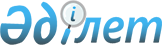 Постатейный комментарий к Закону Республики Казахстан "Об амнистии в связи с легализацией имущества"Комментарий подготовлен Министерством юстиции Республики Казахстан



      Казахстанский рынок недвижимости представляет собой перспективную сферу вложения капитала. В связи с развитием и становлением рыночных отношений в Казахстане, а также в условиях растущей международной взаимозависимости экономических отношений роль и значение понятия недвижимых и движимых вещей в имущественном положении физических и юридических лиц значительно выросла и продолжает расти.



      Наличие большого количества неоформленного и не задекларированного имущества влечет негативные последствия не только для фактических обладателей данного имущества, но и для государства. Вследствие ненадлежащего оформления данного имущества государство не получает установленные законодательством налоги на имущество, а также не может рассчитывать на обязательные платежи, связанные с получением прибыли от использования данного имущества. Наличие "теневого" имущества и, соответственно, "теневой экономики" расшатывает систему ценностей в обществе и ведет к правовому нигилизму. Имущество, выведенное из законного экономического оборота, не только не участвует в экономическом развитии страны, но и искажает картину экономического состояния и развития государства, не позволяя давать достоверные прогнозы такого развития и ставить реальные планы.



      Неучтенное имущество отрицательным образом влияет как на самих обладателей данным имуществом, так и на государство и общество в целом. В этой связи государством предпринимаются беспрецедентные шаги по изменению сложившейся ситуации, когда неоформленное и незадекларированное имущество, имея огромный потенциал для улучшения экономического положения страны, фактически остается вне имущественного оборота. Законодателями принимаются нормативные акты по легализации имущества, которые регламентируют отношения между субъектами данных отношений по поводу узаконения неучтенного и неоформленного имущества. В 2001 году был принят 
 Закон 
 Республики Казахстан "Об амнистии граждан Республики Казахстан в связи с легализацией ими денег", целью которого была легализация денег граждан Республики Казахстан, которые ранее были выведены из легального экономического оборота и не были задекларированы. При этом легализация была проведена в форме освобождения от налогообложения и ответственности лиц, совершивших отдельные правонарушения в сфере экономики. Срок легализации ограничивался тридцатью днями. Нормативный акт предоставлял лицам, легализующим деньги, определенные правовые гарантии от уголовного и административного преследования.



      Между тем указанный Закон 2001 года решал вопросы легализации только одного объекта гражданского права - денег. Вопросы легализации иного имущества, потенциально необходимого для гражданского оборота, в сферу действия данного закона не входили. Так, для легализации имущества, не являющегося деньгами, необходимо было перевести его в денежную форму и только потом, имея деньги на банковском счету, их легализовать. Естественно такая схема была крайне неудобной, что не дало раскрыть весь потенциал законной легализации имущества и ограничило сферу применения закона.



      В ежегодном 
 Послании 
 Президента Республики Казахстан народу Казахстана от 1 марта 2006 года "Стратегия вхождения Казахстана в число пятидесяти наиболее конкурентоспособных стран мира" Глава государства обратил внимание на необходимость принятия закона об амнистии капиталов и имущества, выведенных из легального оборота, в котором должен быть предусмотрен четкий механизм, учитывающий все возможные нюансы этого сложного вопроса.



      В реализацию Послания приняты Законы от 5 июля 2006 года "
 Об амнистии в связи 
 с легализацией имущества" и "
 О внесении дополнений 
 в некоторые законодательные акты Республики Казахстан по вопросам амнистии в связи с легализацией имущества". Проведение легализации имущества важно в первую очередь для населения страны и для государства в целом. Легализация имущества позволит закрепить права на имущество за правообладателями (владельцами) и в свою очередь использовать его как обеспечение кредита и создать условия для развития предпринимательской деятельности. Этот процесс, проведенный открыто, представляет собой шаг в дальнейшем развитии и построении прозрачной экономики Казахстана, взаимоотношениях государства и общества.



      В настоящее время в стране на фоне устойчивого развития экономики возникли предпосылки для создания дополнительных экономических стимулов и правовых возможностей для возврата имущества в легальный экономический оборот. Закон "Об амнистии в связи с легализацией имущества" предоставляет возможность гражданам и юридическим лицам страны выйти из тени, добровольно возвратить скрытое имущество в легальный оборот и освободиться от ответственности по отдельным статьям 
 Уголовного 
 кодекса и Кодекса Республики Казахстан об 
 административных 
 правонарушениях. В немалой степени положения Закона направлены на разрешение проблем признания прав на недвижимое имущество. Международный опыт проведения амнистий капиталов и имущества показывает, что процесс легализации является вполне естественным шагом в построении прозрачной экономики. Такие развитые государства, как Италия, Бельгия, Германия, уже проводили подобные акции.


Перечень принятых сокращений


      1. 
 Бюджетный кодекс 
 Республики Казахстан - Бюджетный кодекс Республики Казахстан от 24 апреля 2004 г., N 548 (Ведомости Парламента Республики Казахстан 2004 г., N№8-9, ст. 531).



      2. 
 Земельный кодекс 
 Республики Казахстан - Земельный кодекс Республики Казахстан от 20 июня 2003 г., N 442 (Ведомости Парламента Республики Казахстан, 2003 г., N 13, ст. 99).



      3. 
 Налоговый кодекс 
 Республики Казахстан - Кодекс Республики Казахстан от 12 июня 2001 года N 209 "О налогах и других обязательных платежах в бюджет (Налоговый кодекс)" (Ведомости Парламента Республики Казахстан, 2001 г., N 11-12, ст. 168).



      4. 
 Кодекс об административных 
 правонарушениях, КРКоАП - Кодекс Республики Казахстан об административных право нарушениях от 30 января 2001 г. (Ведомости Парламента Республики Казахстан, 2001 г., N 5-6, ст. 24).



      5. 
 Уголовный 
 кодекс Республики Казахстан, УК РК - Уголовный кодекс Республики Казахстан от 16 июля 1997 года N 167 (Ведомости Парламента Республики Казахстан, 1997 г., N 15-16, ст. 211).



      6. 
 Закон 
 об архитектурной, градостроительной и строительной деятельности - Закон Республики Казахстан "Об архитектурной, градостроительной и строительной деятельности в Республике Казахстан" от 16 июля 2001 г. N 242 (Ведомости Парламента Республики Казахстан 2001 г., N 17-18, ст. 243).



      7 
 Закон 
 о НПА - Закон Республики Казахстан "О нормативных правовых актах" от 24 марта 1998 г. N 213 (Ведомости Парламента РК, 1998 г., N 2-3, ст. 25).



      8. 
 Указ 
 Президента Республики Казахстан о государственной регистрации прав на недвижимое имущество и сделок с ним - Указ Президента Республики Казахстан, имеющий силу Закона, от 25 декабря 1995 года N 2727 "О государственной регистрации прав на недвижимое имущество и сделок с ним" (Ведомости Парламента Республики Казахстан 1997 г., N 21, ст. 277).



      9. Правила организации и проведения приемки в эксплуатацию объектов недвижимого имущества - 
 постановление 
 Правительства Республики Казахстан от 15 августа 2006 года N 770 "Об утверждении Правил организации и проведения приемки в эксплуатацию объектов недвижимого имущества, легализованных в соответствии с Законом Республики Казахстан "Об амнистии в связи с легализацией имущества" (САПП Республики Казахстан, 2006 г., N 30, ст. 325).



      10. Правила проведения легализации недвижимого имущества - 
 постановление 
 Правительства Республики Казахстан от 21 июля 2006 года N 696 "Об утверждении Правил проведения легализации недвижимого имущества, находящегося на территории Республики Казахстан, права на которое не оформлены в соответствии с законодательством Республики Казахстан" (САПП Республики Казахстан, 2006 г., N 27, ст. 287).



      11. Правила оформления прав на земельные участки - 
 постановление 
 Правительства Республики Казахстан от 19 июля 2006 года N 688 "Об утверждении Правил оформления прав на земельные участки, легализованные в соответствии с Законом Республики Казахстан "Об амнистии в связи с легализацией имущества" (САПП Республики Казахстан, 2006 г., N 27, ст. 281).



      12. Типовое положение о комиссии - 
 постановление 
 Правительства Республики Казахстан от 19 июля 2006 года N 689 "Об утверждении Типового положения о комиссии по проведению легализации недвижимого имущества, находящегося на территории Республики Казахстан, права на которое не оформлены в соответствии с законодательством Республики Казахстан" (САПП Республики Казахстан, 2006 г., N 27, ст. 283).



      13. Правила исполнения республиканского и местных бюджетов - 
 постановление 
 Правительства Республики Казахстан от 5 февраля 2005 года N 110 "Об утверждении Правил исполнения республиканского и местных бюджетов" (САПП Республики Казахстан, 2005 г., N 6, ст. 58).



      14. Постановление об установлении базовых ставок платы за земельные участки при их предоставлении в частную собственность - 
 постановление 
 Правительства Республики Казахстан от 2 сентября 2003 года N 890 "Об установлении базовых ставок платы за земельные участки при их предоставлении в частную собственность, при сдаче государством или государственным землепользователям в аренду, а также размера платы за продажу права аренды земельных участков".



      15. Перечень специализированной сельскохозяйственной техники, по которой производители сельскохозяйственной продукции освобождаются от уплаты налога на транспортные средства - 
 постановление 
 Правительства Республики Казахстан от 26 ноября 2001 года N 1519 "Об утверждении Перечня специализированной сельскохозяйственной техники, по которой производители сельскохозяйственной продукции освобождаются от уплаты налога на транспортные средства" (САПП Республики Казахстан, 2001 г., N 40, ст 524);



      16 Правила государственной регистрации тракторов - 
 приказ 
 заместителя Премьер-Министра Республики Казахстан - министра сельского хозяйства Республики Казахстан от 8 сентября 2003 года N 467 "Об утверждении Правил государственной регистрации тракторов и изготовленных на их базе самоходных шасси и механизмов, прицепов к ним, включая прицепы со смонтированным специальным оборудованием, самоходных сельскохозяйственных, мелиоративных и дорожно-строительных машин и механизмов, а также специальных машин повышенной проходимости" (Бюллетень нормативных правовых актов центральных исполнительных и иных государственных органов Республики Казахстан, 2003 г., N 43-48, ст. 902);



      17. Приказ о проведении легализации имущества в налоговых органах - 
 приказ 
 министра финансов Республики Казахстан от 11 июля 2006 года N 253 "О некоторых вопросах проведения легализации имущества в налоговых органах" ("Юридическая газета" от 19 июля 2006 года, N 132 (1112);



      18. Приказ о формах документов по государственной регистрации прав (обременении прав) на недвижимое имущество - 
 приказ 
 министра юстиции Республики Казахстан от 26 июля 2005 года N 197 "Об утверждении форм документов по государственной регистрации прав (обременении прав) на не движимое имущество" ("Юридическая газета" от 6 сентября 2005 года N 162);



      19. Правила государственной регистрации транспортных средств и прицепов к ним в Республике Казахстан - 
 приказ 
 министра внутренних дел Республики Казахстан от 12.10.1998 г. N 343 "Об утверждении Правил государственной регистрации транспортных средств и прицепов к ним в Республике Казахстан";



      20. Правила осуществления безналичных платежей и переводов денег на территории Республики Казахстан без открытия банковского счета - 
 постановление 
 правления Национального Банка Республики Казахстан от 13 октября 2000 года N 395 "Об утверждении Правил осуществления безналичных платежей и переводов денег на территории Республики Казахстан без открытия банковского счета" (Бюллетень нормативных правовых актов центральных исполнительных и иных государственных органов Республики Казахстан, 2001 г., N 5, ст. 318);



      21 Правила использования платежных документов и осуществления безналичных платежей и переводов денег на территории Республики Казахстан - 
 постановление 
 правления Национального Банка Республики Казахстан от 25 апреля 2000 года N 179 "Об утверждении Правил использования платежных документов и осуществления безналичных платежей и переводов денег на территории Республики Казахстан".

________________________________________________

      

Настоящий Закон регулирует общественные отношения, связанные с проведением государством исключительно разовой акции по легализации имущества посредством освобождения граждан и юридических лиц, легализовавших имущество, от ответственности за совершение отдельных преступлений и административных правонарушений, предусмотренной законами Республики Казахстан.




      Действие настоящего Закона в отличие от предыдущих анологичных законов, распростроняется не только на граждан, но и на юридические лица. При этом юридические лица по законодательству Республики Казахстан в рамках данного Закона являются  субъектами только административной ответственности.




      


Статья 1. Основные понятия, используемые в настоящем Законе



      

В настоящем Законе используются следующие основные понятия:




      1) легализация имущества - процедура признания государством прав на имущество, выведенное из законного экономического оборота в целях сокрытия доходов и (или) не оформленное в соответствии с законодательством Республики Казахстан либо оформленное на ненадлежащее лицо;




      2) субъекты легализации имущества (далее - субъекты легализации) - граждане и юридические лица Республики Казахстан, легализующие имущество в порядке, установленном настоящим Законом;




      3) комиссия по проведению легализации имущества (далее - комиссия) - комиссия, создаваемая при местных исполнительных органах и состоящая из представителей государственных органов и организаций, уполномоченная на вынесение решения о легализации либо об отказе в легализации недвижимого имущества, находящегося на территории Республики Казахстан, права на которое не оформлены в соответствии с законодательством Республики Казахстан;




      4) сбор за легализацию имущества - обязательный, невозвратный платеж в бюджет за проведение легализации имущества, установленный настоящим Законом;




      5) ненадлежащее лицо - лицо, выступившее собственником имущества, приобретенного на доходы субъекта легализации в целях сокрытия полученных доходов.




      1. Легализация имущества представляет собой юридическую процедуру признания государством прав на имущество, которое по разным причинам и целям было выведено его фактическими владельцами из законного экономического оборота и не оформлено в установленном законодательством порядке либо оформленное на ненадлежащее лицо. Целью проведения легализации имущества является введение в экономический оборот имущества, не оформленного собственником в установленном порядке либо оформленного на ненадлежащее лицо.



      2. Под субъектом легализации имущества понимаются граждане и юридические лица Республики Казахстан, легализующие имущество, т. е. изъявившие желание легализовать имущество, которым они (иные третьи лица) фактически пользуются и (или) владеют. Круг субъектов легализации ограничен резидентами Республики Казахстан, что не позволяет пройти легализацию имущества юридическим лицам, образованным по законодательству зарубежного государства, даже если учредителями такого юридического лица будут граждане Республики Казахстан или юридические лица, созданные в Республике Казахстан.



      3. Для проведения легализации недвижимого имущества, права на которое оформлены в установленном порядке и находящегося на территории Республики Казахстан (далее - неоформленное недвижимое имущество). Законом предусмотрено создание при местных исполнительных органах специальных временных органов - Комиссий по проведению легализации недвижимого имущества (далее - Комиссии). Комиссии являются коллегиальными органами и сформированы из представителей акимата, земельных, налоговых органов, органов архитектуры и градостроительства, Центра по недвижимости, местных представительных органов и других местных государственных органов и организаций, что позволяет всесторонне и тщательно подходить к каждому случаю индивидуально и принимать объективное согласованное решение.



      Правовое положение Комиссии закрепляется в Типовом положении о Комиссии.



      Принятие решения о легализации либо в отказе в легализации неоформленного недвижимого имущества возлагается на Комиссию.



      4. Сбор за легализацию имущества - обязательный, невозвратный платеж в бюджет за проведение легализации имущества, установленный статьей 6 комментируемого Закона.



      5. В правовое поле настоящего Закона вводится понятие ненадлежащего лица, то есть лица, на которое собственник оформил свое имущество в  целях сокрытия получаемых доходов.




      


Статья 2. Сфера действия настоящего Закона



      

1. Действие настоящего Закона распространяется на субъектов легализации, легализующих и легализовавших им принадлежащее и полученное до начала срока легализации имущество, находящееся как на территории Республики Казахстан, так и за ее пределами, в том числе оформленное на ненадлежащее лицо, за исключением имущества, указанного в статье 3 настоящего Закона.




      2. Действие настоящего Закона не распространяется на лиц:




      в отношении которых возбуждены уголовные дела за совершение преступлений, указанных в статьях 

 190 

-

 193 

, 

 218 

, 

 221 

, 

 222 

 Уголовного кодекса Республики Казахстан;




      осужденных за совершение преступлений, указанных в статьях 190-193, 218, 221, 222 Уголовного кодекса Республики Казахстан;




      привлеченных к административной ответственности за совершение административных правонарушений, указанных в статьях 

 118 

, 

 120 

, 

 143 

, 

 154 

, 

 155 

 (часть первая), 

 178 

, 

 179 

, 

 182 

, 

 185 

, 

 189 

, 

 205 

-

 209 

, 

 237 

, 

 239 

, 

 253 

, 

 357 

-2 Кодекса Республики Казахстан об административных правонарушениях.




      1. В соответствии с пунктом 1 настоящей статьи Закон действует в отношении субъектов легализации, которые получили имущество до начала срока легализации, то есть 3 июля 2006 года.



      Имущество полученное после 3 июля 2006 года, легализации не подлежит.



      2. Пункт 2 настоящей статьи ограничивает сферу действия Закона по кругу лиц, согласно которому действие Закона не распространяется на следующие категории лиц:



      1) граждан, в отношении которых возбуждены уголовные дела или которые осуждены в соответствии с уголовно-процессуальным законодательством за незаконное предпринимательство (
 ст. 190 
 УК РК), незаконную банковскую деятельность (
 ст. 191 
 УК РК), лжепредпринимательство (
 ст. 192 
 УК РК), легализацию денежных средств или иного имущества, приобретенного незаконным путем (ст. 193 УК РК), нарушение правил бухгалтерского учета (ст. 218 УК РК), уклонение гражданина от уплаты налога (ст. 221 УК РК) и уклонение от уплаты налогов с организаций (cт. 222 УК РК).



      В соответствии с уголовным законодательством осужденным признается лицо, в отношении которого вступил в законную силу обвинительный приговор суда и не снята в установленном законодательством порядке судимость (
 ст. 77 
 УК РК).



      2) граждан и юридических лиц, привлеченных к административной ответственности за совершение административных правонарушений, указанных в следующих статьях Кодекса об административных правонарушениях: статья 
 118 
 "Нарушение права государственной собственности на землю", 
 статья 120 
 "Нарушение установленного порядка утверждения землеустроительной документации", 
 статья 143 
 "Занятие запрещенными видами предпринимательской деятельности", 
 статья 154 
 "Лжепредпринимательство", 
 статья 155 
 "Неправомерные действия при банкротстве", 
 статья 178 
 "Нарушение законодательства о бухгалтерском учете должностным лицом", 
 статья 179 
 "Нарушение законодательства о бухгалтерском учете юридическим лицом", 
 статья 182 
 "Нарушение срока подачи документов для получения подтверждения об уведомлении о валютных операциях, а также регистрационного свидетельства и лицензии на валютные операции", 
 статья 185 
 "Представление аудитору (аудиторской организации) не достоверной информации", 
 статья 189 
 "Открытие счетов в иностранных банках и иных финансовых институтах без лицензии Национального Банка Республики Казахстан", статьи 205-209 "Нарушение правил о налогообложении", статья 237 "Незаконное строительство", 
 статья 239 
 "Эксплуатация объектов и комплексов, не введенных в установленном порядке в эксплуатацию", 
 статья 253 
 "Использование земель не по целевому назначению" и статья 357-2 "Нарушение правил и норм лицензирования".



      Не является субъектом легализации лицо, на которое наложено административное взыскание за вышеуказанные административные правонарушения, и не истек годичный срок со дня окончания исполнения постановления о наложении административного взыскания (
 ст. 66 
 КРКоАП).



      3. Данные составы уголовных преступлений и административных правонарушений позволяют говорить о том, что государство, несмотря на имеющуюся цель легализации, не идет на легализацию имущества, приобретенного путем совершения значимых повышенно опасных для общества деяний.




      


Статья 3. Имущество, не подлежащее легализации



      

Не подлежит легализации имущество:




      

полученное в результате совершения преступлений против личности, мира и безопасности человечества, основ конституционного строя и безопасности государства, собственности, общественной безопасности и общественного порядка, здоровья населения и нравственности, коррупционных и иных преступлений против интересов государственной службы и государственного управления; права на которое оспариваются в судебном порядке; предоставление прав на которое не допускается законами Республики Казахстан;




      

в том числе деньги, полученные в качестве кредитов.




      1. Норма рассматриваемой статьи предусматривает ограничение относительно имущества, подлежащего легализации. Так, не подпадает под прямое действие комментируемого Закона имущество, полученное в результате совершения преступлений против личности (
 Глава 1 
 УК РК), мира и безопасности человечества (
 Глава 4 
 УК РК), основ конституционного строя и безопасности государства (
 Глава 5 
 УК РК), против собственности (
 Глава 6 
 УК РК), общественной безопасности и общественного порядка (
 Глава 9 
 УК РК), против здоровья и населения и нравственности (
 Глава 10 
 УК РК), в результате совершения коррупционных и иных преступлений против интересов государственной службы и государственного управления (
 Глава 8 
 УК РК). Следовательно, имущество, полученное в результате, например, мошеннических действий, кражи, грабежа и т. п., не может быть легализовано.



      2. В связи с неопределенностью правовых титулов на имущество, легализации не подлежит и имущество, права на которое оспариваются в судебном порядке. Это означает, что в отношении имущества инициирован судебный процесс, решение по которому не вступило в законную силу.



      3. В связи с особенностями правовой системы Казахстана не может быть легализовано имущество, предоставление прав на которое не допускается законами Республики Казахстан.



      Так, согласно 
 статьи 58 
 Закона об архитектурной градостроительной и строительной деятельности в санитарно-защитной зоне, независимо от ее параметров и принадлежности, не допускается размещение (строительство) жилых зданий, организаций образования, учреждений здравоохранения и отдыха, спортивно-оздоровительных сооружений включая размещение садоводческих и огороднических земельных участков, а также производство сельскохозяйственной продукции.



      Земельным кодексом Республики Казахстана определены земельные участки, которые не могут находиться в частной собственности. В частности, земельные участки занятые: для  нужд обороны и государственной безопасности, оборонной промышленности, особо охраняемыми природными территориями, магистральными железнодорожными сетями и автомобильными дорогами общего пользования и иные земли (ст. 
 ст. 26 
, 
 121 
, 
 123 
, 
 125 
, 
 127 
 

Земельного кодекса Республики Казахстан

).



      Соответственно, легализация недвижимого имущества не допустима в случае невозможности предоставлении прав лицу на это имущество в силу прямого запрета законов Республики Казахстан на эксплуатацию, проживание, размещение недвижимого имущества на определенных территориях или приобретения земельных участков в собственность.



      4. Обоснованной является недопустимость легализации денег, полученных в качестве кредитов, в связи с тем, что субъект хоть и приобретает определенные права на деньги, ограничен в дальнейших операциях с ними в связи с необходимостью их возврата заимодателю.




      


Статья 4. Срок легализации имущества



      

1. Срок легализации имущества, в том числе предъявления имущества к легализации, начинается с 3 июля 2006 года и заканчивается 1 апреля 2007 года.




      

2. Субъекты легализации, легализовавшие имущество в соответствии со статьей 11 настоящего Закона, обязаны в срок до 1 июля 2007 года оформить на него права в соответствии с законодательством Республики Казахстан.




      

Государственные органы и организации, уполномоченные на оформление документов на недвижимое имущество, права на которое не оформлены в соответствии с законодательством Республики Казахстан, обязаны выдать соответствующие документы субъекту легализации в срок не позднее двух месяцев со дня его обращения.




      1. Указанная в Законе разовость акции определяет ее исключительность, так как принятие такого рода нормативных актов не является обычным явлением в правовой системе государства. Государство вынужденно обращаться к указанным мерам в интересах граждан, фактически обладающих неоформленным надлежащим образом имуществом и желающих подчиниться имеющимся в государстве правовым положениям в отношении такого имущества. Кроме этого, в связи с вовлечением в экономический оборот нового учтенного имущества, государством преследуется цель придать новый импульс экономическому развитию страны.



      2. Закон имеет определенное воспитательное и пресекательное воздействие по отношению к субъектам легализации, так как его действие распространяется на субъектов легализации, узаконивающих и узаконивших им принадлежащее и полученное до начала срока легализации имущество. То есть имущество, полученное после истечения срока легализации, не может в дальнейшем быть предметом легализации.



      Разграничение сроков легализации имущества связано с необходимостью в предоставлении времени для оформления прав на неоформленное недвижимое имущество.



      Срок легализации имущества, в том числе предъявления имущества к легализации, начинается с 3 июля 2006 года и заканчивается 1 апреля 2007 года.



      В рамках Закона лицо может подать заявление на легализацию имущества только до 1 апреля 2007 года.



      Лица, нелегализовавшие или не предъявившие к легализации имущество, не могут в дальнейшем рассчитывать на проведение такого рода процедур по признанию прав в будущем. В отношении указанных лиц сохранится угроза наступления неблагоприятных последствий, выражающихся в привлечении к административной и уголовной ответственности.



      Субъекты легализации, легализовавшие неоформленное недвижимое имущество, обязаны в срок до 1 июля 2007 года оформить на него права в соответствии с законодательством Республики Казахстан.



      Для реализации данной нормы государство налагает на государственные органы и организации, уполномоченные на оформление документов на недвижимое имущество, обязанность выдать соответствующие документы субъекту легализации в срок не позднее двух месяцев со дня его обращения.



      Легализация неоформленного недвижимого имущества как таковая еще не достаточна для полного вовлечения его в экономический оборот - необходимо полноценное оформление недвижимого имущества в соответствии с имеющимися законодательными требованиями.




      


5. Информация о предъявленном к легализации и легализованном имуществе



      

1. Государственные органы и организации в порядке, установленном законодательством Республики Казахстан, должны обеспечить конфиденциальность информации, полученной в процессе проведения легализации имущества.




      

2. Запрещается проводить процессуальные действия, в том числе по осуществлению уголовного преследования или применению мер административного взыскания, на основании информации, полученной в процессе проведения легализации имущества в соответствии с настоящим Законом.




      1. В соответствии с Законом государственные органы и организации должны обеспечить конфиденциальность информации, полученной в процессе проведения легализации имущества. Это касается сведений о субъектах легализации, о легализованном имуществе, а также других сведений, которые могут негативно отразиться на репутации, имущественном положении субъекта легализации. Очевидно, что субъекты легализации будут предпринимать шаги по легализации имущества только в случае обеспечения государством полной конфиденциальности в отношении данной процедуры.



      2. К гарантиям субъектов легализации относится устанавливаемый запрет проведения процессуальных действий, в том числе по осуществлению уголовного преследования или применению мер административного взыскания, на основании информации, полученной в процессе проведения легализации имущества в соответствии с настоящим Законом. Данный запрет тесно связан с первым ограничением и гарантией сохранения конфиденциальности полученных сведений.




      


Статья 6. Сбор за легализацию имущества



      

1. Плательщиками сбора за легализацию имущества (далее - сбор) являются субъекты легализации.




      

2. Не являются плательщиками сбора граждане Республики Казахстан, легализующие недвижимое имущество, права на которое не оформлены в соответствии с законодательством Республики Казахстан и не используемое в предпринимательской деятельности, при удовлетворении одного из следующих условий, если:




      

1) уплатили по состоянию на 1 января 2006 года налог на легализуемое имущество и земельный налог в отношении земельных участков, на которых указанное имущество расположено, и состоят на учете в налоговых органах;




      

2) не являются плательщиками налога на имущество и земельного налога в соответствии с налоговым законодательством Республики Казахстан.




      

3. Не являются плательщиками сбора производители сельскохозяйственной продукции по специализированной сельскохозяйственной технике, используемой в производстве собственной сельскохозяйственной продукции, а также граждане или юридические лица Республики Казахстан, местом жительства или, соответственно, местом нахождения которых являются сельские населенные пункты, за исключением случаев легализации ими денег.




      

4. Сбор уплачивается в размере десяти процентов от стоимости легализуемого имущества. Субъекты легализации, легализующие имущество, за исключением недвижимого имущества, права на которое не оформлены в соответствии с законодательством Республики Казахстан, уплачивают сбор до подачи документов на легализацию имущества.




      

Субъекты легализации, легализующие недвижимое имущество, права на которое не оформлены в соответствии с законодательством Республики Казахстан, уплачивают сбор в любое время с момента подачи документов на легализацию недвижимого имущества и до государственной регистрации прав на легализованное недвижимое имущество.




      

Порядок взимания и перечисления сбора в бюджет определяется Правительством Республики Казахстан.




      

5. Возврат уплаченного сбора не производится, за исключением случаев возврата документов, представленных на легализацию имущества, либо отказа в легализации имущества.




      1. Субъекты легализации обязаны внести сбор за легализацию имущества - обязательный, невозвратный платеж в бюджет за проведение легализации имущества (далее - сбор)



      Сбор позволяет предполагать о наличии в легализации определенных черт возмездности такого рода признания прав. При этом о социальной направленности Закона говорит то, что не являются плательщиками сбора граждане Республики Казахстан легализующие неоформленное недвижимое имущество и не используемое в предпринимательской деятельности, при удовлетворении одного из следующих условий, если:



      1) уплатили по состоянию на 1 января 2006 года налог на легализуемое имущество и земельный налог в отношении земельных участков, на которых указанное имущество расположено, и состоят на учете в налоговых органах.



      Данная норма освобождает от уплаты сбора добросовестных налогоплательщиков - граждан Республики Казахстан, которые уплатили по состоянию на 1 января 2006 года налог на легализуемое имущество и земельный налог на земельный участок, которым фактически владели и пользовались.



      2) не являются плательщиками налога на имущество и земельного налога в соответствии с налоговым законодательством Республики Казахстан.



      В соответствии с налоговым законодательством не являются плательщиками налога на имущество:



      1) военнослужащие срочной службы на период прохождения срочной службы (учебы);



      2) Герои Советского Союза, Герои Социалистического Труда, лица, удостоенные звания "Халық, қаһарманы", награжденные орденом Славы трех степеней и орденом "Отан", многодетные матери, удостоенные звания "Мать-героиня", награжденные подвеской "Алтын алқа", отдельно проживающие пенсионеры;



      3) участники Великой Отечественной войны и приравненные к ним лица, инвалиды I и II групп (
 статья 351 
 Налогового кодекса РК).



      Не являются плательщиками земельного налога граждане:



      1) участники Великой Отечественной войны и приравненные к ним лица, инвалиды, а также один из родителей инвалида с детства по:



      земельным участкам, занятым жилищным фондом в том числе строениями и сооружениями при нем;



      придомовым земельным участкам;



      земельным участкам, предоставленным для ведения личного домашнего (подсобного) хозяйства, садоводства и дачного строительства, включая земли, занятые под постройки; земельным участкам;



      занятым под гаражи;



      2) многодетные матери, удостоенные звания "Мать-героиня", награжденные подвеской "Алтын алқа", - по земельным участкам, занятым жилищным фондом, в том числе строениями и сооружениями при нем, и придомовым земельным участкам (
 статья 324 

 Налогового кодекса РК

).



      Исполнение налоговых обязательств субъектом легализации, легализующим неоформленное недвижимое имущество либо освобождение его от уплаты налогов на недвижимое имущество и земельный участок, подтверждается сведениями, представленными налоговыми органами в Комиссию.



      3. Особое внимание в Законе уделено производителям сельскохозяйственной продукции по специализированной сельскохозяйственной технике, используемой в производстве собственной сельскохозяйственной продукции, а так же гражданам и юридическим лицам Республики Казахстан, местом жительства или соответственно, местом нахождения которых являются сельские населенные пункты, за исключением случаев легализации ими денег, которые не являются плательщиками сбора.



      Недоступность и затрудненность оформления имущества именно лицами, занимающимися производством сельскохозяйственной продукции, в связи с имеющимися естественными объективными причинами, обосновывают наличие указанного исключения в субъектном составе.



      Уплата сбора не производится по специализированной сельскохозяйственной технике, перечень которой определен 
 постановлением 
 Правительства Республики Казахстан от 26 ноября 2001 года N 1519.



      4. От уплаты сбора освобождены граждане или юридические лица Республики Казахстан, местом жительства или, соответственно, местом нахождения которых являются сельские населенные пункты, за исключением случаев легализации ими денег.



      В соответствии с 
 Законом 
 "Об административно-территориальном устройстве Республики Казахстан" сельскими населенными пунктами являются аул, село.



      Вместе с тем, с 4 ноября 2006 года принят 
 Закон 
 "О внесении изменения и дополнения в Закон "Об административно-территориальном устройстве Республики Казахстан", в соответствии с которым к сельским населенным пунктам отнесены также поселки, за исключением находящихся на территории городской административной подчиненности.



      Однако необходимо отметить, что указанный Закон вводится в действие с 1 января 2007 года.



      Соответственно до этого периода субъекты легализации, местом жительства или, соответственно, местом нахождения которых являются поселки, в случае легализации ими имущества и отсутствия иных льгот, освобождающих от уплаты сбора, будут уплачивать сбор.



      5. Порядок взимания и перечисления сбора в бюджет осуществляется в соответствии с Правилами исполнения республиканского и местных бюджетов.



      6. Сбор уплачивается в размере десяти процентов от стоимости легализуемого имущества.



      Субъекты легализации, легализующие имущество, за исключением неоформленного недвижимого имущества, уплачивают сбор до подачи документов на легализацию имущества.



      Субъектам легализации, легализующим неоформленное недвижимое имущество, представлена альтернатива в уплате сбора.



      Данные субъекты легализации вправе уплатить сбор до подачи заявления, в случае наличия необходимых средств, либо в любое время с момента подачи документов на легализацию и до государственной регистрации прав на легализованное недвижимое имущество.



      Сбор за легализацию имущества зачисляется в республиканский бюджет по коду 206 110 "Сбор за легализацию имущества" Единой бюджетной классификации Республики Казахстан.



      Документом, подтверждающим уплату сбора, является извещение на уплату налогов и других обязательных платежей в бюджет по форме, предусмотренной Правилами осуществления безналичных платежей и переводов денег на территории Республики Казахстан 

без открытия банковского счета

 (Приложения

 к 

 комментарию 1 

, 

 2). 
 Документом, подтверждающим уплату сбора, субъекта легализации, имеющего соответствующие банковские счета, является платежное поручение (Приложение

 к 

 комментарию 3 
).



      7. Легализация денег, ценных бумаг, имущества, находящегося за пределами РК и иного имущества, за исключением случаев, установленных 
 статьей 6 
 Закона, не освобождает субъектов легализации от уплаты сбора.



      8. Возврат уплаченного сбора не производится, за исключением случаев возврата документов, представленных на легализацию имущества, либо отказа в легализации имущества.



      Возврат из бюджета поступивших сумм сбора производится только на основании письменного заявления плательщика на возврат из бюджета сумм сбора, представленного в налоговый орган по месту уплаты сбора.



      Заявление на возврат суммы сбора представляется в следующих случаях:



      1) возврата заявителю документов, представленных на легализацию имущества, в том числе при возврате заявителю документов для устранения причин возврата документов;



      2) отказа решением Комиссии в легализации недвижимого имущества.



      Возврат сбора плательщику производится в течение десяти рабочих дней со дня подачи заявления о возврате.




      


Статья 7. Общие положения по организации и порядку





                 


проведения легализации имущества



      

1. Легализация имущества проводится посредством подачи субъектами легализации в налоговый орган (гражданами - по месту регистрации, юридическими лицами - по месту государственной регистрации), за исключением легализации недвижимого имущества в соответствии со 

 статьей 11 

 настоящего Закона, случаев, установленных 

 статьей 8 

 настоящего Закона, следующих документов:




      

1) заявления на проведение легализации имущества (далее - заявление) в двух экземплярах по форме согласно 

 приложению 1 

 или 

 2 к 

 настоящему Закону;




      

2) подтверждающих уплату сбора;




      

3) удостоверяющих личность, а представителями юридического лица - также нотариально засвидетельствованных копий устава (положения), свидетельства о государственной регистрации юридического лица, свидетельства налогоплательщика и документов, подтверждающих их полномочия;




      

4) иных документов, предусмотренных настоящим Законом.




      

2. Документы, оформленные на иностранном языке, должны быть представлены с нотариально засвидетельствованным переводом на государственный или русский язык.




      

3. Субъекты легализации самостоятельно определяют стоимость легализуемого имущества.




      

4. Субъекты легализации не вправе подавать повторные заявления в течение срока легализации имущества на один и тот же вид имущества, за исключением случаев, предусмотренных пунктом 5 настоящей статьи.




      

5. Документы, представленные на легализацию имущества, подлежат возврату с указанием причин в следующих случаях:




      

1) представления неполного пакета документов, установленных настоящим Законом;




      

2) наличия в представленных документах подчисток и исправлений;




      

3) неправильного исчисления суммы сбора;




      

4) несоответствия представленных документов требованиям законодательства Республики Казахстан к таким документам.




      

При устранении причин, послуживших основанием для возврата документов, представленных на легализацию имущества, лицо вправе повторно подать заявление на легализацию имущества в течение установленного настоящим Законом срока легализации имущества.




      

6. Сведения по легализованному имуществу включаются в реестр легализованного имущества по форме согласно 

 приложению 3 

 к настоящему Закону.




      

7. Имущество признается легализованным с момента принятия заявления, за исключением недвижимого имущества, легализуемого в соответствии со 

 статьей 11 

 настоящего Закона, случаев, установленных 

 статьей 8 

 настоящего Закона.




      

Субъекты легализации с момента признания имущества легализованным освобождаются от ответственности за совершение преступлений и административных правонарушений, указанных соответственно в 

 статьях 13 

 и 

 14 настоящего 

 Закона, связанных с приобретением, владением и пользованием легализованного имущества.




      

8. В случае легализации движимого имущества, подлежащего государственной регистрации, уполномоченные органы оформляют документы, необходимые для государственной регистрации в соответствии с законодательством Республики Казахстан, на основании заявления.




      

9. Ответственность за полноту и достоверность представляемых сведений по легализуемому имуществу несут субъекты легализации.




      1. В пункте 1 комментируемой статьи регламентирован общий порядок легализации имущества посредством подачи субъектами легализации соответствующих документов. Процедура легализации имущества достаточна проста и включает в себя следующие основные этапы:



      субъект легализации должен:



      - самостоятельно определить стоимость легализуемого имущества;



      - уплатить сбор за легализацию своего имущества в размере 10 % от стоимости легализуемого имущества.



      2. В налоговый орган подаются документы о легализации имущества, в том числе находящегося за границей или оформленного на ненадлежащее лицо, за исключением неоформленного недвижимого имущества и денег физических лиц.



      3. Для легализации имущества, за исключением указанного в 
 статьях 8 


-


 11 Закона 
, достаточно подачи заявления на легализацию по установленной Законом форме в двух экземплярах, документа, подтверждающего уплату сбора, а также документа, удостоверяющего личность физического лица.



      Представители юридического лица представляют документ, подтверждающий их полномочия, нотариально засвидетельствованные копии устава (положения), свидетельства о государственной регистрации юридического лица; субъекты легализации представляют также свидетельства налогоплательщика.



      4. Документы, оформленные на иностранном языке, должны быть представлены с нотариально удостоверенным переводом на казахский или русский язык.



      5. Для достижения целей акта амнистии и обеспечения ее объективности установлено ограничение подачи повторного заявления в течение срока легализации имущества на один и тот же вид имущества. Исключением из общего правила являются случаи:



      1) представления неполного пакета документов, установленных настоящим Законом;



      2) наличия в представленных документах подчисток и исправлений;



      3) неправильного исчисления суммы сбора;



      4) несоответствия представленных документов требованиям законодательства Республики Казахстан к таким документам.



      Вышеуказанные случаи являются основанием возврата документов, представленных на легализацию. При устранении таких причин лицо вправе повторно подать заявление на легализацию имущества в течение установленного настоящим Законом срока легализации имущества.



      6. Сведения по легализованному имуществу включаются в реестр легализованного имущества по форме согласно 
 приложению 3 
 к Закону.



      7. Имущество признается легализованным с момента принятия заявления, за исключением неоформленного недвижимого имущества.



      Второй экземпляр заявления на легализацию имущества с отметкой налогового органа возвращается субъекту легализации, который подтверждает легализацию имущества, и является основанием освобождения субъектов амнистии от ответственности за совершение преступлений и административных правонарушений, указанных соответственно в 
 статьях 13 
 и 
 14 Закона 
, связанных с приобретением, владением и пользованием легализованного имущества.



      8. Уполномоченные органы обязаны оформить документы, необходимые для государственной регистрации в соответствии с законодательством Республики Казахстан, на основании заявления субъектов амнистии при легализации движимого имущества, подлежащего государственной регистрации.



      9. В целях регистрации движимого имущества после принятия решения налоговым органом о легализации такого имущества субъекту легализации необходимо обращаться непосредственно в уполномоченные регистрирующие органы.



      Транспортные средства регистрируются за физическими лицами по постоянному месту жительства или месту временного пребывания (при отсутствии постоянной прописки) на срок временного проживания, за юридическими лицами - по их юридическому адресу, а за филиалами юридических лиц - по месту дислокации филиалов с письменного разрешения юридического лица, заверенного печатью.



      К примеру, для оформления легализованного транспортного средства необходимо обратиться в органы дорожной полиции.



      Органы дорожной полиции осматривают номерные узлы и агрегаты транспортного средства. После проверки транспортного средства по специальным учетам органов внутренних дел на предмет угона и хищения осуществляется регистрация в органах дорожной полиции.



      Для регистрации легализованного транспортного средства субъекту легализации необходимо предоставить в органы дорожной полиции заявление по форме N 7 для физических лиц, по форме N№8 - для юридических лиц, установленной 
 Правилами 
 государственной регистрации транспортных средств и прицепов к ним в Республике Казахстан (Приложения

 к 

 комментарию 4 
, 
 5). 
 Регистрация легализованного транспортного средства осуществляется в общем порядке (
 Приказ 

 министра внутренних дел Республики Казахстан от

 12.10.1998 г. N 343 

"Об утверждении Правил государственной регистрации транспортных средств и прицепов к ним в Республике Казахстан"

).



      Транспортное средство, ранее не стоявшее на учете в дорожной полиции органов внутренних дел Республики Казахстан, подлежит к таможенному оформлению.



      Для регистрации сельскохозяйственной техники субъекту легализовавшему технику, необходимо обратиться в регистрационный пункт (

Гостехинспекция областных, районных, городов Астаны и Алматы территориальных управлений Министерства сельского хозяйства Республики Казахстан

) для осмотра и проверки сельскохозяйственной техники.



      При наличии объективных обстоятельств, препятствующих предоставлению машины в регистрационный пункт для осмотра, допускается предоставление акта технического осмотра машин при регистрации, составленных Гостехинспекцией по месту нахождения машины и заверенных подписью и печатью инженер-инспектора.



      Для осуществления государственной регистрации сельскохозяйственных машин в регистрационный пункт предоставляются заявления по форме№N 3 для юридических лиц, по форме N 4 - для физических лиц, установленных Правилами регистрации тракторов и изготовленных на их базе самоходных шасси и механизмов, прицелов к ним, включая прицепы со смонтированным специальным оборудованием, самоходных сельскохозяйственных, мелиоративных и дорожно-строительных машин и механизмов, а также специальных машин повышенной проходимости (приложение

 к 

 комментарию 6 
, 
 7). 
 Регистрация легализованной сельскохозяйственной машины осуществляется в общем порядке (
 Правила 

 государственной регистрации тракторов

).



      На зарегистрированные технически исправные машины выдаются технические паспорта образца Министерства сельского хозяйства и номерные знаки соответствующих типов, предусмотренные СТ РК 1176-2003 "Знаки государственные, регистрационные со светоотражающим покрытием для транспортных средств и прицепов к ним", утвержденный приказом Комитета по стандартизации, метрологии и сертификации Министерства индустрии и торговли Республики Казахстан от 30 июля 2003 года N 262. На одну машину выдается один номерной знак.



      Необходимо отметить, что субъект легализации не уплачивает в соответствии с Законом сбор за государственную регистрацию, при этом обязан уплатить сбор за выдачу технических паспортов и государственных номеров.



      10. Пункт 9 рассматриваемой статьи устанавливает ответственность за полноту и достоверность представляемых сведений по легализуемому имуществу на субъектов легализации.




      


Статья 8. Легализация денег



      

1. Легализация денег юридическими лицами проводится посредством подачи в налоговый орган по месту государственной регистрации следующих документов:




      

1) заявления на проведение легализации имущества в двух экземплярах по форме согласно приложению 2 к настоящему Закону;




      

2) подтверждающих уплату сбора;




      

3) нотариально засвидетельствованные копии устава (положения), свидетельства о государственной регистрации юридического лица, свидетельства налогоплательщика и документов, подтверждающих полномочия представителя юридического лица;




      

4) документа, выданного банком второго уровня либо иностранным банком, подтверждающего наличие предъявленной к легализации суммы денег.




      

Деньги признаются легализованными с момента принятия заявления.




      

2. Легализация денег физическими лицами осуществляется посредством уплаты сбора.




      

Деньги считаются легализованными с момента уплаты сбора.




      1. Закон устанавливает упрощенный, но отличный друг от друга порядок легализации денег юридическими и физическими лицами Республики Казахстан.



      Юридические лица легализуют деньги в налоговом органе по месту государственной регистрации.



      Для легализации денег подаются следующие документы:



      1) два экземпляра заявления по установленной Законом форме;



      2) документ, подтверждающий уплату сбора.



      Документом, подтверждающим уплату сбора юридическим лицом, является извещение на уплату налогов и других обязательных платежей в бюджет по форме, предусмотренной Правилами осуществления безналичных платежей и переводов денег на территории Республики Казахстан без открытия банковского счета (Приложение

 к 

 комментарию 1 
). Документом, подтверждающим уплату сбора юридическим лицом в безналичной форме, является платежное поручение (Приложение

 к 

 комментарию 3 
).



      3) нотариально засвидетельствованные копии устава (положения), свидетельства о государственной регистрации юридического лица, свидетельства налогоплательщика и документов, подтверждающих полномочия представителя юридического лица;



      4) документа, выданного банком второго уровня либо иностранным банком, подтверждающего наличие предъявленной к легализации суммы денег.



      Документом, выданным банком второго уровня либо иностранным банком, подтверждающего наличие предъявленной к легализации суммы денег, может служить:



      1) выписка с банковского счета юридического лица - клиента банка второго уровня либо иностранного банка, либо



      2) письмо банка второго уровня либо иностранного банка, подписанное уполномоченным в соответствии с внутренними документами банка лицом и заверенное печатью банка, подтверждающее наличие предъявленной к легализации суммы денег на банковском счете юридического лица - клиента банка.



      Деньги юридического лица считаются легализованными с момента принятия заявления.



      2. Физические лица легализуют деньги путем уплаты сбора.



      Уплата сбора без открытия банковского счета осуществляется посредством предъявления в банк второго уровня квитанции-извещения (Приложение

 к 

 комментарию 2 
).



      Уплата сбора в безналичной форме осуществляется посредством предъявления в банк второго уровня платежного поручения (Приложение

 к комментарию 3

).



      Наличие у физического лица оригинала извещения (платежного поручения) является подтверждением того, что его деньги легализованы.




      


Статья 9. Легализация имущества, находящегося за пределами





                 


территории Республики Казахстан



      

1. Субъекты легализации, легализующие недвижимое имущество, находящееся за пределами территории Республики Казахстан, а также имущество, подлежащее государственной регистрации в стране его нахождения, в дополнение к перечню документов, определенному в пункте 1 

 статьи 7 

 настоящего Закона, представляют также нотариально засвидетельствованную копию правоустанавливающего документа на имущество.




      

2. Субъекты легализации, легализующие ценные бумаги, находящиеся за пределами территории Республики Казахстан, в дополнение к перечню документов, определенному в пункте 1 статьи 7 настоящего Закона, представляют также выписку с лицевого счета в соответствующей системе учета прав по ценным бумагам либо иной документ, подтверждающий право собственности на данные ценные бумаги, установленный законодательством государства, резидентом которого является эмитент ценных бумаг.




      Легализация недвижимого имущества, находящегося за пределами РК, а также имущества, подлежащего государственной регистрации в стране его нахождения, осуществляется на общих основаниях через налоговые органы при предоставлении перечня документов, указанных в пункте 1 статьи 7 Закона, и нотариально засвидетельствованной копии правоустанавливающего документа на имущество.



      В дополнение к общему перечню документов, определенному в пункте 1 
 статьи 7 
 Закона, для прохождения процедуры легализации ценных бумаг, находящихся за пределами республики, необходимо предоставить выписку с лицевого счета в соответствующей системе учета прав по ценным бумагам либо иной документ, подтверждающий право собственности на данные ценные бумаги, установленный законодательством государства, резидентом которого является эмитент ценных бумаг.




      


Статья 10. Легализация имущества, оформленного на ненадлежащее лицо



      

1. Субъекты легализации, легализующие имущество, оформленное на ненадлежащее лицо, в дополнение к перечню документов, определенному в пункте 1 статьи 7 настоящего Закона, представляют следующие документы:




      

1) нотариально засвидетельствованную копию правоустанавливающего документа на имущество;




      

2) нотариально удостоверенный договор о безвозмездной передаче имущества ненадлежащим лицом субъекту легализации.




      

2. Субъекты легализации, легализующие ценные бумаги, оформленные на ненадлежащее лицо, в дополнение к перечню документов, определенному в пункте 1 статьи 7 настоящего Закона, представляют следующие документы:




      

1) выписку с лицевого счета в соответствующей системе учета прав по ценным бумагам либо иной документ, подтверждающий право собственности на данные ценные бумаги, установленный законодательством государства, резидентом которого является эмитент ценных бумаг;




      

2) нотариально удостоверенный договор о безвозмездной передаче ценных бумаг ненадлежащим лицом субъекту легализации.




      Законом предусмотрена возможность легализации имущества (в том числе ценных бумаг), оформленного на лицо, выступившее собственником имущества, приобретенного на доходы субъекта легализации в целях сокрытия полученных доходов. Для реализации представленной государством возможности субъекту легализации необходимо предоставить по месту регистрации в налоговый орган:



      1) заявление в двух экземплярах по форме, установленной Законом;



      2) документ, подтверждающий уплату сбора;



      3) документ, удостоверяющий личность (

представителям юридического лица - также нотариально засвидетельствованные копии устава (положения), свидетельства о государственной регистрации юридического лица, свидетельства налогоплательщика и документы, подтверждающие их полномочия

);



      4) нотариально засвидетельствованную копию правоустанавливающего документа на имущество;



      5) нотариально удостоверенный договор о безвозмездной передаче имущества ненадлежащим лицом заявителю. При этом оригинал нотариально удостоверенного договора о безвозмездной передаче имущества ненадлежащим лицом заявителю подлежит возврату налоговым органом после принятия заявления о легализации имущества.



      В случае легализации ценных бумаг, оформленных на ненадлежащее лицо, в дополнение к перечню документов, определенному в пункте 1 статьи 7 Закона, представляются выписка с лицевого счета в соответствующей системе учета прав по ценным бумагам либо иной документ, подтверждающий право собственности на данные ценные бумаги, установленный законодательством государства, резидентом которого является эмитент ценных бумаг, а также нотариально удостоверенный договор о безвозмездной передаче ценных бумаг ненадлежащим лицом субъекту легализации.



      В целях обеспечения конфиденциальности для регистрации легализованного недвижимого имущества, в том числе ценных бумаг, субъекту легализации достаточно представить в соответствующий регистрирующий орган договор о безвозмездной передаче имущества без приложения документов, подтверждающих легализацию имущества.




      


Статья 11. Легализация недвижимого имущества, находящегося





                  


на территории Республики Казахстан, права на





                  


которое не оформлены в соответствии с





                  


законодательством Республики Казахстан



      

1. Субъекты легализации, легализующие недвижимое имущество, находящееся на территории Республики Казахстан, права на которое не оформлены в соответствии с законодательством Республики Казахстан, представляют в местный исполнительный орган по местонахождению имущества следующие документы:




      

1) заявление в двух экземплярах по форме согласно 

 приложению 1 

 или 

 2 к 

 настоящему Закону;




      

2) удостоверяющие личность, а представители юридического лица - также нотариально засвидетельствованные копии устава (положения), свидетельства о государственной регистрации юридического лица, свидетельства налогоплательщика и документы, подтверждающие их полномочия.




      

2. Заявление на легализацию недвижимого имущества рассматривается комиссией.




      

Заявление о легализации недвижимого имущества, поданное в течение срока легализации, должно быть рассмотрено в течение пятнадцати рабочих дней со дня подачи заявления в соответствующий местный исполнительный орган.




      

3. Отказ в легализации недвижимого имущества осуществляется при несоблюдении требований, предусмотренных 

 статьями 2 

 и 

 3 настоящего 

 Закона.




      

4. При соблюдении требований, установленных настоящим Законом, комиссия:




      

выносит решение о легализации недвижимого имущества;




      

выдает субъектам легализации решение о легализации недвижимого имущества;




      

включает сведения в реестр легализованного имущества по форме согласно 



приложению 3



 к настоящему Закону.




      

5. Недвижимое имущество признается легализованным с момента вынесения комиссией решения о легализации недвижимого имущества.




      

Субъекты легализации с момента признания недвижимого имущества легализованным освобождаются от ответственности за совершение преступлений и административных правонарушений, указанных соответственно в 

 статьях 13 

 и 

 14 настоящего 

 Закона, связанных с приобретением, владением и пользованием легализованного недвижимого имущества.




      

Информация о легализованном недвижимом имуществе, уплате сбора субъектом легализации и лицах, не являющихся плательщиками сбора, предоставляется в органы, осуществляющие государственную регистрацию прав на недвижимое имущество.




      

Субъекты легализации, легализовавшие недвижимое имущество, вправе распоряжаться указанным имуществом с момента государственной регистрации.




      

6. Правила проведения легализации недвижимого имущества, типовое положение о комиссии определяются Правительством Республики Казахстан.




      1. Комментируемая статья регулирует общие положения по организации, порядку и условиям легализации недвижимого имущества, находящегося на территории Республики Казахстан, права на которое не оформлены в соответствии с законодательством Республики Казахстан.



      Порядок легализации имущества, указанного в настоящей статье недвижимого имущества следует разграничить от недвижимого имущества, находящегося за границей либо оформленного на ненадлежащее лицо, порядок легализации которых комментируется в 
 статьях 9 
 и 
 10 Закона 
.



      Под недвижимым имуществом, права на которое не оформлены в соответствии с законодательством, следует понимать недвижимое имущество, на которое отсутствуют правоустанавливающие документы и права на которое не зарегистрированы в установленном порядке в Центре по недвижимости.



      Недвижимое имущество, права на которое зарегистрированы, не может быть объектом легализации, за исключением случаев, оформленных на ненадлежащее лицо. Право собственности бессрочно, и легализации не подлежит недвижимое имущество, имеющее юридического собственника.



      В соответствии с комментируемой статьей лица вправе легализовать любые построенные объекты недвижимости (земельные участки), в том числе самовольные, независимо от вида, функционального назначения объекта недвижимости и наличия оформленного земельного участка, на котором расположен построенный объект недвижимости, которыми они владеют и пользуются.



      
 Статья 14 
 Закона освобождает субъектов легализации от административной ответственности за совершение административных правонарушений, предусмотренных статьями 
 118 
 "Нарушение права государственной собственности на землю", 
 237 
 "Незаконное строительство", 
 239 
 "Эксплуатация объектов и комплексов, не введенных в эксплуатацию", 
 253 
 "Использование земель не по целевому назначению" Кодекса об административных правонарушениях.



      Исходя из этого, лица, обратившиеся за легализацией самовольно построенных объектов недвижимости, в том числе на земельном участке, не отведенном для этих целей, и незаконно занятых земельных участков, вправе их легализовать и узаконить.



      2. Для легализации неоформленного недвижимого имущества заявитель представляет в местный исполнительный орган по местонахождению имущества:



      1) заявление на проведение легализации недвижимого имущества;



      2) удостоверение личности, представители юридического лица - также нотариально засвидетельствованные копии устава (положения), свидетельства о государственной регистрации юридического лица, свидетельства налогоплательщика и документы, подтверждающие их полномочия.



      Данный перечень документов является исчерпывающим.



      Для легализации неоформленного недвижимого имущества предоставление заявителем иных документов Законом не предусмотрено. Субъект легализации может представить иные документы, имеющие отношение к легализуемому недвижимому имуществу только по своему волеизъявлению.



      При разрешении вопросов, связанных с порядком и основаниями уплаты сбора за легализацию имущества, следует руководствоваться комментарием к 
 статье 6 
 Закона.



      3. Легализация недвижимого имущества проводится Комиссиями.



      Сбор информации о субъекте и объекте легализации возлагается на Комиссию.



      Заявление о легализации недвижимого имущества рассматривается Комиссией в течение пятнадцати рабочих дней со дня подачи заявления.



      Права и обязанности, задачи и функции Комиссии детально регламентированы в Типовом положении и Правилами проведения легализации недвижимого имущества



      4. В течение пятнадцати рабочих дней комиссия выносит решение о:



      1) возврате документов по основаниям, указанным в 
 пункте 5 
 статьи 7 Закона;



      2) отказе в легализации недвижимого имущества.



      Отказ в легализации недвижимого имущества возможен только в случаях, предусмотренных 
 статьями 2 
 и 
 3 Закона 
.



      Решение об отказе в легализации недвижимого имущества должно быть мотивированным со ссылкой на нормы действующего законодательства, подписан председателем и членами Комиссии;



      3) легализации недвижимого имущества.



      Недвижимое имущество признается легализованным с момента вынесения Комиссией решения о легализации недвижимого имущества.



      Решение о легализации принимается по каждому объекту недвижимости легализации отдельно.



      При вынесении решения о легализации недвижимого имущества Комиссия принимает меры по оформлению уполномоченными государственными органами и организациями следующих документов:



      1) технический паспорт на объект недвижимости;



      2) акт приемки объекта в эксплуатацию;



      3) правоустанавливающий документ на земельный участок.



      Организационные вопросы по оформлению данных документов возлагаются на Комиссию.



      Технический паспорт на легализованный объект недвижимости оформляется органами, осуществляющими государственную регистрацию прав на недвижимое имущество.



      Оформление акта приемки объекта в эксплуатацию и акта на право частной собственности на земельный участок осуществляется в соответствии со 
 статьей 12 
 Закона.



      Выдача указанных документов по жилым объектам для граждан Республики Казахстан, являющихся субъектами легализации имущества, осуществляется на безвозмездной основе.



      5. По окончании процесса оформления документов Комиссия выдает субъекту легализации решение о легализации недвижимого имущества вместе с оформленными документами, с одновременным включением сведений в реестр легализованного имущества по форме согласно 
 приложению 3 
 к Закону.



      Выдача субъекту легализации решения о легализации недвижимого имущества вместе с оформленными документами, указанными в пункте 11 Правил, должна быть произведена в срок не позднее двух месяцев со дня обращения в комиссию. Лицу только остается зарегистрировать права на недвижимость.



      Для регистрации прав на легализованное недвижимое имущество субъекту легализации необходимо обратиться с заявлением (

Приложения к 

 комментарию 8 
, 
 9) в 
 Центр по недвижимости или в центры обслуживания населения. Регистрации прав на легализованное недвижимое имущество осуществляется в общем порядке (
 Указ 

 Президента Республики Казахстан о государственной регистрации прав на недвижимое имущество и сделок с ним

).



      6. Субъекты легализации, легализовавшие неоформленное недвижимое имущество, вправе распоряжаться указанным имуществом с момента государственной регистрации.



      Для примера в соответствии с настоящей статьей приводим процедуру и механизм легализации недвижимого имущества, включая оформление документов на легализованную недвижимость.



      

Первое

. Для легализации недвижимости, к примеру, гаража, дачного участка, индивидуального жилого дома, гражданин подает в Комиссию следующие документы:



      1) заявление в установленной форме;



      2) копию удостоверения личности.



      Вопросы, связанные с необходимостью предоставления документа, подтверждающего уплату сбора за легализацию, подлежат разрешению в соответствии с положениями 
 статьи 6 
 Закона.



      Бывают разные случаи, что у лиц могут отсутствовать документы на землю либо недвижимость приобретена лицом "с рук", есть только расписки, доверенности. Такие моменты не должны быть препятствием для рассмотрения заявления и принятия решения о легализации.



      

Второе

. Комиссия рассматривает представленные документы и устанавливает сведения о субъекте и объекте легализации:



      - в отношении субъекта легализации о возбужденных уголовных делах, наличии судимости по статьям 
 Уголовного 
 кодекса, о привлечении лица к административной ответственности по статьям 
 Кодекса 
 об административных правонарушениях, указанным в Законе;



      - об имеющихся судебных спорах в отношении легализуемой недвижимости.



      Члены Комиссии в пределах своей компетенции рассматривают и представляют следующую информацию:



      работник Центра по недвижимости представляет информацию о наличии или отсутствии зарегистрированных прав (обременении) на легализуемую недвижимость;



      работник управления по земельным отношениям представляет информацию о наличии решения об отводе земельного участка, возможность выделения земельного участка;



      работник органов архитектуры и градостроительства представляет информацию о наличии выданных разрешений на строительство, соответствие генеральному плану, красной линии;



      работник налогового органа представляет информацию об исполнении налоговых обязательств по легализуемой недвижимости, а также правильности и необходимости уплаты сбора.



      

Третье

. После получения информации в отношении объекта и субъекта легализации Комиссия должна вынести решение о легализации или об отказе в легализации недвижимого имущества.



      Решения об отказе легализации должно приниматься с учетом следующих положений.



      К примеру, в случае наличия зарегистрированных прав на легализуемую недвижимость:



      - если лицо имеет судимость или в отношении него возбуждено уголовное дело по статьям, указанным в 
 статье 2 
 комментируемого Закона;



      - имеется судебный спор на легализуемое имущество;



      - если недвижимость расположена в рекреационной зоне, на особо охраняемой природной территории и т. д.



      

Четвертое

. Решение о легализации недвижимого имущества направляется для оформления документов в органы по земельным отношениям, архитектуры и градостроительства, Центр по недвижимости.



      Центр по недвижимости осуществляет выезд на объект недвижимости и проводит техническое обследование.



      Изготавливает технический паспорт и направляет его в Комиссию.



      Управление по земельным отношениям в течение двух рабочих дней со дня вынесения решения о легализации имущества уведомляет субъекта легализации о принятом комиссией решении и необходимости предоставления материалов в соответствии с пунктом 5-6 
 Правил 
оформления прав на земельные участки для изготовления правоудостоверяющего документа на легализованный земельный участок.



      Субъекты легализации могут самостоятельно определять внешние границы земельного участка или привлекать физических и (или) юридических лиц, имеющих лицензию на проведение землеустроительных работ.



      После получения данных документов управление по земельным отношениям в течение 15 рабочих дней определяет:



      - размеры и целевое назначение земельного участка;



      - обременения и ограничения;



      - делимость и неделимость земельного участка;



      - право на земельный участок.



      По итогам проведенных работ заполняется бланк заказа и направляется в госпредприятие "ГосНПЦзем" на изготовление правоудостоверяющего документа.



      Госпредприятие в течение 10 рабочих дней изготавливает правоудостоверяющий документ и направляет его в управление по земельным отношениям для последующей выдачи субъекту легализации.



      Для подготовки акта приемки легализованного объекта (индивидуального жилого дома, гаража) в эксплуатацию местные исполнительные органы в течение двух рабочих дней со дня вынесения решения о легализации организуют работы по выезду приемочной комиссии на объект для проведения комплексного осмотра.



      По результатам комплексного осмотра объект принимается в эксплуатацию и оформляется акт приемки с последующим его утверждением акиматом.



      Приемка в эксплуатацию легализованного объекта осуществляется в течение десяти рабочих дней.



      Акт приемки объекта в эксплуатацию, правоудостоверяющий документ на земельный участок и технический паспорт направляются в Комиссию.



      Выдача документов на легализованное жилое недвижимое имущество для граждан осуществляется на безвозмездной основе.



      

Пятое. 

Комиссия выдает субъекту решение о легализации имущества вместе с оформленными документами срок не позднее двух месяцев со дня его обращения.



      Субъект легализации не должен ходить по инстанциям для оформления легализованной недвижимости. Разрешение всех вопросов, связанных с оформлением документов, возложено на Комиссию.      




      


Статья 12. Особенности приемки в эксплуатацию объектов





                  


недвижимого имущества и оформления прав на земельные





                  


участки, легализованные в соответствии с





                  


настоящим Законом



      

Особый порядок организации и проведения приемки в эксплуатацию объектов недвижимого имущества, а также оформления прав на земельные участки, легализованные в соответствии с настоящим Законом, определяется Правительством Республики Казахстан.




      1. Особый порядок приемки в эксплуатацию зданий и сооружений, ранее завершенных строительством, но не принятых в установленном порядке в эксплуатацию и не прошедших государственную регистрацию с оформлением прав на это недвижимое имущество в соответствии с законодательством Республики Казахстан, предусмотрен в 
 Правилах 
 организации и проведения приемки в эксплуатацию объектов недвижимого имущества.



      2. Процедура оформления правоудостоверяющего документа на легализованный земельный участок осуществляется в порядке, предусмотренном Правилами оформления прав на земельные участки.



      3. Право частной собственности на легализованный земельный участок бесплатно может быть признано только по отношению к земельным участкам, принадлежащим субъектам легализации для индивидуального жилищного строительства, личного подсобного хозяйства, садоводства и дачного строительства, в пределах норм, установленных 
 статьей 50 
 Земельного кодекса Республики Казахстан.



      В случаях превышения площади легализуемого земельного участка для индивидуального жилищного строительства, личного подсобного хозяйства, садоводства и дачного строительства от норм, установленных статьей 50 Земельного кодекса Республики Казахстан, а также во всех случаях иного целевого назначения, кроме вышеперечисленных, право на весь земельный участок определяется как временное возмездное долгосрочное землепользование.



      После выдачи правоудостоверяющего документа на легализуемый земельный участок на право временного возмездного долгосрочного землепользования и его регистрации в Центре по недвижимости лицо имеет право на выкуп данного земельного участка в частную собственность в порядке пункта 3 
 статьи 47 
 Земельного кодекса Республики Казахстан.



      К примеру, если лицо легализовало земельный участок площадью 0,15 га под индивидуальное жилищное строительство (ИЖС) на праве временного возмездного долгосрочного землепользования, в дальнейшем лицо имеет право обратиться в местный исполнительный орган о переоформлении права временного долгосрочного землепользования на право частной собственности на следующих условиях: земельный участок площадью 0,10 га предоставляется в собственность на бесплатной основе, а 0,05 га на платной основе (
 статья 50 

 Земельного кодекса Республики Казахстан

).



      Оценка превышающей части земельного участка (0,05 га) осуществляется в соответствии с 
 постановлением 
 об установлении базовых ставок платы за земельные участки при их предоставлении в частную собственность.



      Согласно пункту 5 
 статьи 26 
 Земельного кодекса Республики Казахстан отказ в предоставлении в собственность гражданам и негосударственным юридическим лицам земельных участков, находящихся в государственной собственности, если в соответствии с земельным законодательством эти земельные участки могут находиться в частной собственности не допускается.



      4. Вопросы перевода земельного участка из одной категории в другую, изменения целевого назначения земельных участков, а также продажа земельных участков в собственность не входит в компетенцию Комиссии.



      5. По итогам рассмотрения представленных документов определяется право на земельный участок и соответствующие документы направляются в специализированное республиканское государственное предприятие для изготовления в течение десяти рабочих дней со дня поступления материалов правоудостоверяющего документа (акт на право частной собственности на земельный участок или акт на право временного возмездного (долгосрочного, краткосрочного) землепользования (аренды) на легализованный земельный участок.



      6. Изготовление и выдача правоудостоверяющего документа гражданам Республики Казахстан, легализовавшим земельные участки под индивидуальный жилой объект, осуществляется на безвозмездной основе. Изготовление правоудостоверяющего документа другим субъектам легализации осуществляется на возмездной основе, в соответствии с расценками, утвержденными в установленном законодательством порядке.




      


Статья 13. Освобождение субъектов легализации





                  


от уголовной ответственности


.

      

Субъекты легализации, легализовавшие имущество, освобождаются от уголовной ответственности за совершение преступлений, указанных в статьях 

190-192, 193

 (часть первая; пункты а) и б) части второй; пункты б) и в) части третьей, за исключением случаев, когда деяние, предусмотренное частью первой настоящей статьи, совершено преступным сообществом (преступной организацией), 

218, 221, 222

 Уголовного кодекса Республики Казахстан.




      Субъекты легализации с момента признания имущества легализованным освобождаются от ответственности за совершение следующих преступлений, связанных с приобретением, владением и пользованием легализованного имущества:



      незаконное предпринимательство (
 ст. 190 
 УК РК);



      незаконную банковскую деятельность (
 ст. 191 
 УК РК);



      лжепредпринимательство (
 ст. 192 
 УК РК);



      легализацию денежных средств или иного имущества, приобретенного незаконным путем (часть первая; пункты а) и б) части второй; пункты б) и в) части третьей, за исключением случаев, когда деяние, предусмотренное частью первой 
 статьи 193 
 УК РК, совершено преступным сообществом (преступной организацией);



      нарушение правил бухгалтерского учета (
 ст. 218 
 УК РК);



      уклонение гражданина от уплаты налога (
 ст. 221 
 УК РК);



      уклонение от уплаты налогов с организаций (
 ст. 222 
 УК РК);



      В соответствии с законодательством юридические лица не подлежат уголовной ответственности, в этой связи правило об освобождении от ответственности за совершение преступлений относится только к физическим лицам.




      


Статья 14. Освобождение субъектов легализации от






                  административной ответственности



      

Субъекты легализации, легализовавшие имущество, освобождаются от административной ответственности за совершение административных правонарушений, указанных в статьях 118, 120, 143, 154, 155 (часть первая), 178, 179, 182,185, 189, 205-209, 237, 239, 253, 357-2 Кодекса Республики Казахстан об административных правонарушениях.




      Субъекты легализации с момента признания имущества легализованным освобождаются от ответственности за совершение следующих административных правонарушений, связанных с приобретением, владением и пользованием легализованного имущества:



      нарушение права государственной собственности на землю (
 статья 118 
 КРКоАП);



      нарушение установленного порядка утверждения землеустроительной документации (
 статья 120 
 КРКоАП);



      занятие запрещенными видами предпринимательской деятельности (
 статья 143 
 КРКоАП);



      лжепредпринимательство (
 статья 154 
 КРКоАП);



      неправомерные действия при банкротстве (
 статья 155 
 КРКоАП);



      нарушение законодательства о бухгалтерском учете должностным лицом (
 статья 178 
 КРКоАП);



      нарушение законодательства о бухгалтерском учете юридическим лицом (
 статья 179 
 КРКоАП);



      нарушение срока подачи документов для получения подтверждения об уведомлении о валютных операциях, а также регистрационного свидетельства и лицензии на валютные операции (
 статья 182 
 КРКоАП);



      представление аудитору (аудиторской организации) недостоверной информации (
 статья 185 
 КРКоАП);



      открытие счетов в иностранных банках и иных финансовых институтах без лицензии Национального банка Республики Казахстан (
 статья 189 
 КРКоАП);



      нарушение срока постановки на налоговый учет в налоговом органе (
 статья 205 
 КРКоАП);



      неправомерное осуществление деятельности при применении специального налогового режима (
 статья 205-1 
 КРКоАП);



      непредставление налоговой отчетности, а также документов, необходимых для проведения мониторинга налогоплательщика (
 статья 206 
 КРКоАП);



      сокрытие объектов налогообложения (
 статья 207 
 КРКоАП);



      нарушение правил учета доходов, расходов и объектов налогообложения (
 статья 208 
 КРКоАП);



      уклонение от уплаты начисленных (доначисленных) сумм налогов и других обязательных платежей в бюджет (
 статья 208-1 
 КРКоАП);



      занижение сумм налогов и других обязательных платежей в бюджет (
 статья 209 
 КРКоАП);



      незаконное строительство (
 статья 237 
 КРКоАП);



      эксплуатация объектов и комплексов, не введенных в установленном порядке в эксплуатацию (
 статья 239 
 КРКоАП);



      использование земель не по целевому назначению (
 статья 253 
 КРКоАП);



      нарушение правил и норм лицензирования (
 статья 357-2 
 КРКоАП).




      

Статья 15. Ответственность за нарушение




                  

законодательства Республики Казахстан об




                  

амнистии в связи с легализацией имущества



      Нарушение законодательства Республики Казахстан об амнистии в связи с легализацией имущества влечет ответственность в соответствии с законами Республики Казахстан.




      Нарушение установленного Законом порядка легализации влечет ответственность в отношении субъектов легализации и должностных лиц, уполномоченных законами Республики Казахстан на осуществление действий, связанных с легализацией имущества, по общим основаниям и в порядке, предусмотренном Уголовным кодексом Республики Казахстан и Кодексом об административных правонарушениях.



      В соответствии с Уголовным кодексом Республики Казахстан ответственность за нарушение законодательства Республики Казахстан об амнистии в связи с легализацией имущества может выражаться в действиях, связанных с посягательством на собственность (Глава 6 УК РК), внесение в реестр держателей ценных бумаг заведомо ложных сведений (ст. 233 УК РК), с коррупционными и иными преступления против интересов государственной службы и государственного управления (ст. 307 УК РК - Злоупотребление должностными полномочиями, ст. 308 УК РК - Превышение власти или должностных полномочий, 
 ст. 311 
 УК РК - Получение взятки, 
 ст. 312 
 УК РК - Дача взятки, 
 ст. 313 
 - Посредничество во взяточничестве, 
 ст. 314 
 УК РК - Служебный подлог, 
 ст. 316 
 УК РК - Халатность).



      К административной ответственности субъекты легализации и должностные лица уполномоченные закономи Республики Казахстан на осуществление действий связаных с легализацией имущества могут быть привлечены за совершение правонарушений, к примеру, посягающих на собственность (
 глава 13 
 КРКоАП).




      

Статья 16. Порядок введения в действие и прекращение




                  

действия настоящего Закона


      

Настоящий Закон вводится в действие со дня его официального опубликования и прекращает свое действие 1 июля 2007 года.




      Статья посвящена вопросам приобретения норм Закона легитимного характера на всей территории Республики Казахстан со дня его опубликования в официальных средствах массовой информации. В соответствии с Законом о НПА официальными изданиями являются Ведомости Парламента Республики Казахстан и Собрание актов Президента Республики Казахстан и Правительства Республики Казахстан (
 п. 1. ст. 30 
 Закона о НПА). Прямое действие Закона прекращается с 1 июля 2007 года.




Приложение 1                          



к Закону Республики Казахстан         



от 5 июля 2006 года N 157-III         



_____________________________         



_____________________________         



(орган, куда подается заявление)       

Заявление



на проведение легализации имущества для физического лица



(заполняется в двух экземплярах)

      Ф И 0.______________________________________________________________



      РНН ________________________________________________________________



      Место жительства____________________________________________________



      Документ, удостоверяющий личность: вид ___________серия ____________



      N__________выдан_____________ дата выдачи___________________________

      К заявлению прилагаю следующие документы (наименование, серия, номер, когда и кем выдан):



      ___________________________________________________________________



      ___________________________________________________________________



      ________________ / ________________________________________________/



      дата              (подпись заявителя)        (Ф.И.0., заявителя)



      ____________________________________________________________________



                  (Ф.И.0. и подпись специалиста, принявшего заявление)



      ____________________________________________________________________



                   (Ф И.О. и подпись руководителя органа)



      МП           Дата принятия заявления:_____________________ 2006 года




Приложение 2                          



к Закону Республики Казахстан         



от 5 июля 2006 года N 157-III         



_______________________________      



(орган, куда подается заявление)      

Заявление



на проведение легализации имущества для юридического лица



(заполняется в двух экземплярах)

      Полное наименование юридического лица _____________________________



      Номер свидетельства о государственной регистрации _________________



      Дата государственной регистрации __________________________________



      РНН _______________________________________________________________



      Юридический адрес _________________________________________________



      ___________________________________________________________________



           Ф.И.О. (руководителя или уполномоченного лица)



      Действующий от имени_______________________________________________



                           (заполняется уполномоченным представителем)



      на основании_______________________________________________________



                       (реквизиты, документа удостоверяющего полномочия)

      К заявлению прилагаю следующие документы (наименование серия, номер, когда и кем выдан):



      ___________________________________________________________________



      ___________________/_____________________________________________/



             дата            (подпись заявителя)   (Ф.И.0. заявителя)



      ___________________________________________________________________



              (Ф.И.0. и подпись специалиста, принявшего заявление)



      ___________________________________________________________________



              (Ф.И.0. и подпись руководителя органа)



      МП              Дата принятия заявления: ________________ 2006 года




Приложение 3                               



к Закону Республики Казахстан              



от 5 июля 2006 года N 157-III              



_____________________________              



  (наименование органа)                  

РЕЕСТР ЛЕГАЛИЗОВАННОГО ИМУЩЕСТВА

      ___________________________________________________________________



           (Ф.И.0. и подпись специалиста, заполнившего реестр)



      ___________________________________________________________________



                (Ф.И.0. и подпись руководителя органа)



      МП




 

Приложение 1 к комментарию

       



Документ, подтверждающий уплату      



сбора за легализацию в бюджет      



для юридических лиц           


                     Извлечение из 

 Правил 

 осуществления




                   безналичных платежей и переводов денег




               на территории Республики Казахстан без открытия




                банковского счета, утвержденным постановлением




               правления Национального банка Республики Казахстан




                        от 13 октября 2000 года N 395


      КВИТАНЦИЯ (для юридических лиц)                Резидент X



                                                     Нерезидент



      Отправитель денег 

                   ТОО "Юна"         




                           (наименование юридического лица



      _____________________________________________________________



            или наименование филиала, представительства,



      ____________________________________________ РНН 061800109600



       структурного подразделения юридического лица)



      Адрес и телефон отправителя денег 

г.Кокшетау, ул.Абая, д.110-а




      _____________________________________________________________



      Бенефициар НК по 

Акмолинской области г. Кокшетау




      РНН 03026000047 _____________________________________________



                                (налоговый комитет)



      Банк бенефициара 

г. Астана комитет Казначейства МФРК




      БИК 195301070 _______________________________________________



                          (территориальные органы казначейства)

       ____________________________________________________



      |Наименование |  КБК      |  КНП   |       сумма    |



      |платежа      |           |        |                |



      |_____________|___________|________|________________|



      |Корпоративный|           |        |                |



      |подоходный   |           |        |          X     |



      |налог        |           |        |                |



      |_____________|___________|________|________________|



      | Акцизы      |           |        |          X     |



      |_____________|___________|________|________________|



      | НДС         |           |        |          X     |



      |_____________|___________|________|________________|



      |Социальный   |           |        |                |



      |налог        |           |        |          X     |



      |_____________|___________|________|________________|



      |Сбор за      |           |        |                |



Кассир|легализацию  |   206110  |  911   | 110000 тенге   |



      |_____________|___________|________|________________|



      ВСЕГО (сумма прописью) сто десять тысяч тенге Дата 01.01.2006



      Фамилия и                            Фамилия и инициалы



      инициалы руководителя Жумагулов Е.Е  главного бухгалтера Ким А.Г.



      Подпись________место печати          Подпись____________

 



      ИЗВЕЩЕНИЕ (для юридических лиц)                Резидент X



                                                     Нерезидент



      Отправитель денег 

                 ТОО "Юна"           




                       (наименование юридического лица или



      _____________________________________________________________



       наименование филиала, представительства,



      _______________________________________ ____ РНН 061800109600



      структурного подразделения юридического лица)



      Адрес и телефон отправителя денег 

г.Кокшетау, ул.Абая, д.110-а

 



      _____________________________________________________________



      _____________________________________________________________



      Бенефициар       НК по Акмолинской области г. Кокшетау



      РНН 03026000047 _____________________________________________



                                (налоговый комитет)



      Банк бенефициара 

г. Астана Комитет казначейства МФРК




      БИК 195301070 _______________________________________________



                          (территориальные органы казначейства)

       ____________________________________________________________



       ____________________________________________________



      |Наименование |  КБК      |  КНП   |       сумма    |



      |платежа      |           |        |                |



      |_____________|___________|________|________________|



      |Корпоративный|           |        |                |



      |подоходный   |           |        |          X     |



      |налог        |           |        |                |



      |_____________|___________|________|________________|



      | Акцизы      |           |        |          X     |



      |_____________|___________|________|________________|



      | НДС         |           |        |          X     |



      |_____________|___________|________|________________|



      |Социальный   |           |        |                |



      |налог        |           |        |          X     |



      |_____________|___________|________|________________|



      |Сбор за      |           |        |                |



Кассир|легализацию  |   206110  |  911   | 110000 тенге   |



      |_____________|___________|________|________________|



      ВСЕГО (сумма прописью) сто десять тысяч тенге Дата 01.10.2006



      Фамилия и                               Фамилия и инициалы



      инициалы руководителя Жумагулов Е.Е.    главного бухгалтера Ким А.Г.



      Подпись________ место печати            Подпись____________




 

Приложение 2 к комментарию

          



Документ, подтверждающий уплату сбора      



за легализацию в бюджет для физических    



лиц без открытия банковского счета      

                     

Извлечение из 

 Правил 

 осуществления безналичных




                  платежей и переводов денег на территории Республики




                Казахстан без открытия банковского счета, утвержденным




                    постановлением правления Национального банка




                 Республики Казахстан от 13 октября 2000 года№N 395


      КВИТАНЦИЯ (для физических лиц)                     Резидент X



                                                         Нерезидент



      Отправитель денег   

Ким А.Г.                 




      РНН                 361810800628



      Адрес и телефон



      отправителя денег 

г. Кокшетау ул. Абая, д. 110-а кв. 1

 



      Бенефициар НК НК по Акмолинской области г. Кокшетау



      РНН 03026000047_______________________________________



                         (налоговый комитет)



      Банк бенефициара 

г. Астана Комитет казначейства МФРК




      БИК 

195301070                                        




                   (территориальные органы казначейства)

       ___________________________________________________________



      | наименование платежа |   КБК   |   КНП    |     сумма     |



      |______________________|_________|__________|_______________|



      |налог на имущество    |         |          |               |



      |физического лица      |  104102 |          |               |



      |______________________|_________|__________|_______________|



      |земельный налог       |  104302 |          |               |



      |______________________|_________|__________|_______________|



      |налог на транспортные |         |          |               |



      |средства с физических |  104402 |          |               |



      |лиц                   |         |          |               |



      |______________________|_________|__________|_______________|



Кассир|сбор за легализацию   |  206110 |   911    |   10000 тенге |



      |______________________|_________|__________|_______________|

      ВСЕГО (сумма прописью) десять тысяч тенге



      Подпись отправителя денег ____________________  Дата 01.10.2006

      ИЗВЕЩЕНИЕ (для физических лиц)                     Резидент X



                                                         Нерезидент



      Отправитель денег 

Ким Андрей Геннадьевич




      РНН               361810800628



      Адрес и телефон



      отправителя денег 

г. Кокшетау, ул. Абая, д. 110-а, кв 1




      Бенефициар 

НК по Акмолинской области г. Кокшетау




      РНН 03026000047_________________________________



                      (налоговый комитет)



      Банк бенефициара 

г. Астана Комитет казначейства МФРК




                       (территориальные органы казначейства)



      БИК 195301070

       ___________________________________________________________



      | наименование платежа |   КБК   |   КНП    |     сумма     |



      |______________________|_________|__________|_______________|



      |налог на имущество    |         |          |               |



      |физического лица      |  104102 |          |       Х       |



      |______________________|_________|__________|_______________|



      |земельный налог       |  104302 |          |       Х       |



      |______________________|_________|__________|_______________|



      |налог на транспортные |         |          |               |



      |средства с физических |  104402 |          |       Х       |



      |лиц                   |         |          |               |



      |______________________|_________|__________|_______________|



Кассир|сбор за легализацию   |  206110 |   911    |   10000 тенге |



      |______________________|_________|__________|_______________|

      ВСЕГО (сумма прописью) десять тысяч тенге



      Подпись отправителя денег                    Дата 01.10.2006



      




 

Приложение 3 к комментарию

     



Документ, подтверждающий уплату сбора за



легализацию в бюджет для физических и 



юридических лиц в безналичной форме  


Извлечение из 

 Правил 

 использования платежных документов




и осуществления безналичных платежей и переводов денег




на территории Республики Казахстан, утвержденных




постановлением правления Национального банка 




Республики Казахстан от 25 апреля 2000 года N 179


                           Поступило в банк-получатель



      Платежное поручение N____________________________ 



        "_______" ______________________________ г.



                         (дата выписки)



      Отправитель денег                   Сумма___________________



       

Ким Андрей Геннадьевич




           (наименование)                ИИК                   Код



      РНН 

361810800628




      Банк-получатель____________________



                                          БИК_____________________



      Бенефициар 

 НК по Акмолинской области г. Кокшетау ИИК Кбе




                                 (наименование)



      РНН 

03026000047




      Банк бенефициара 

г. Астана Комитет

       БИК 195301070



      

казначейства МФРК




      Банк-посредник ___________________________ БИК_____________



      Сумма прописью   

десять тысяч тенге




      Дата получения товара (оказания услуг)__________ Код назнач.



      "___"____________ г.                    платежа____________



      Назначение платежа                      Код бюдж.



      

сбор за легализацию

                   классификации 

206110




      (с указанием наименования товара, выполненных



      __________________________________Дата валютирования работ,



      оказанных услуг, номеров и даты товарных документов, номера



      ___________________________________________________________



      и даты договора и иных реквизитов)



                       Проведено банком-получателем



      "____" ______________________________________г.



       Ф.И.О. руководителя_____________(подписи ответисполнителей)



      МП подпись_________________________________________________



      Ф.И.О. главного бухгалтера ________________________________



      Подпись __________________________________



                                                     место штампа




 

Приложение 4 к комментарию

        



            Заявление на государственную регистрацию  



транспортных средств и прицепов к ним   



в Республике Казахстан для физических лиц 


Извлечение из 

 Правил 

 государственной регистрации транспортных средств




и прицепов к ним в Республике Казахстан, утвержденных




приказом министра внутренних дел Республики Казахстан




от 12.10.1998 г. N 343


 



                                               В Дорожную полицию



 



                                Заявление



      Я,__________________________________________________________



                 (фамилия, имя, отчество заявителя)



      Предоставляя следующие документы, прошу_____________________



      Приложения:_________________________________________________



      Сведения о собственнике_____________________________________



      транспортного средства______________________________________



                                   (фамилия, имя, отчество)



      Дата рождения______________________ Документ, удост.



                    (число, месяц, год)    личность_______________ 



                                                  (наименование



      _________________________________Проживающий________________



      серия, номер, когда и кем выдан) 



                                  Телефон__________________



                                  Сведения о транспортном средстве



      Гос. номер__________________ Номер двигателя________________



      VM__________________________ Номер шасси____________________



      Модель______________________ Номер кузова___________________



      Предпр.-изготовитель________ Цвет___________________________



      Вид ТС______________________ Мощ.двиг.(кВт/л.с.)____________



      Категория (А, В, С, D, Е)___ Разрешен мах масса, kg_________



      Год выпуска_________________ Масса без нагрузки, kg_________



      Паспорт ТС _________________________________________________



                      (серия, номер, дата выдачи)



 



                       Представитель владельца



      ____________________________________________________________



                       (фамилия, имя, отчество) 



      Дата рождения____________________ Документ удост. личн______



                    (число, месяц, год)



      ______________________________________________ Проживающий__



      (наименование, серия, номер, когда, кем выдан)



      ____________________________________________________________



        (область, район, нас.пункт, улица, дом, корп., квартира)



      Телефон ________________________



      Доверенность________________________________________________



                       (когда, кем выдана, номер реестра)



      "___" _______________________199__г. Подпись заявителя______



      Отметка РВК о снятии и постановке на учет автобусов,



      грузовых автомашин и прицепов к ним ________________________



      ____________________________________________________________



      Мною, госавтоинспектором_____________ учетные данные________



      транспортного средства, указанные в



      заявлении проверены ________________________________________



                                     (дата, подпись)



      Служебные отметки:



      Регистрационная карточка Р-___________ Оперативная



      карточка О-__________________________________________________



      Книга регистрации и учета К-___ АИПС __________А-___________



      Удостоверение таможни, счет-справка   Указанное в заявлении ТС



      находится в РЭО УГАИ УВД              проверено в АБД ГСК РК,



                                            в розыске не значится



      Запрос N_________ вх. N________ от________________



              (подпись)                    (подпись)



      Выдан транзитный номер______________ Выдан техпаспорт_______



                               Гос. номерной знак___________



                               Прежний госномерной



                               знак сдан ___________________



                                             (подпись)



      Квитанция об уплате транспортного налога N ___от _____



      проверена и возвращена владельцу.



      "___"_____199___ г.        Госавтоинспектор_________________




 

Приложение 5 к комментарию

     



Заявление на государственную    



регистрацию транспортных      



      средств и прицепов к ним в     



Республике Казахстан       



для юридических лиц       


Извлечение из 

 Правил 

 государственной регистрации




транспортных средств и прицепов к ним в Республике Казахстан,




утвержденных 

приказом

 министра внутренних дел




Республики Казахстан от 12.10.1998 г. N 343


      В Госавтоинспекцию _________________________________________



                                  Заявление



      ____________________________________________________________



        (полное наименование юридического лица - собственника ТС)



      ________________________________________Телефон_____________



            (министерство, ведомство)



      Юридический адрес___________________________________________



      ________________________________________Телефон_____________



       (область, район, нас.пункт, улица, дом, корп., квартира)



      Предоставляя нижеследующие документы просит_________________



      Приложения:_________________________________________________



      Сведения о транспортном средстве



      Государственный регистрационный      Модель, номер двигателя



      знак________________________________________________________



      ___________________________________ Номер шасси (рамы)______



      идентификационный номер (VIN)______ Номер кузова____________



      ___________________________________ Цвет____________________



      Марка модель_______________________ Мощн. двиг., (кВт/л.с.)



                                          ____/___________________



      Предпр.-изготовитель_______________ Разрешен мах. масса, kg_



                                          ________________________



      Вид трансп. средства_______________ Масса без нагрузки, kg_



                                          ________________________



      Категория (A, B, C, D, E) _________ Паспорт ТС______________



      Год выпуска________________________ (серия, номер, дата выдачи)

      Быть нашим представителем в ГАИ, расписываться и выполнять



      все действия, связанные с этим поручением, доверяется



      ____________________________________________________________



                     (фамилия, имя, отчество, наименование



      ____________________________________________________________



      документа, удостоверяющего личность, серия, номер, когда,



      ____________________________________________________________



                                кем выдан)



      Подпись руки которого_______________________________________



      удостоверяем



      Руководитель предприятия___________ ________________________



                                (подпись)      (фамилия)



      Служебные отметки ГАИ



 



                        Заключение Госавтоинспектора



      Сведения о транспортном средстве по результатам осмотра:



      Государственный регистрационный Предпр.-изготовитель________



      знак__________________________ Категория (A, B, C, D, E)____



      Идентификационный номер(VIN)__ Год выпуска__________________



      Марка, модель_________________ Модель, номер двигателя______



                                     Номер шасси (рамы)___________



                             Номер кузова______________



                             Цвет______________________



      Результат осмотра___________________________________________



                             (исправен, неисправен)



      Госавтоинспектор____________________________________________



                           (подпись или код) (фамилия)



      Проведена проверка по базе угнанного и похищенного



      автотранспорта______________________________________________



                             (результат, дата, время)



      ____________________________________________________________



       (подпись должностного лица, проводившего проверку) (фамилия)



                             Приняты от заявителя



      _______________________серия_________________N______________



       (наименование регистрационного документа)



      Регистрационные знаки_____________________ количество_______



      Паспорт ТС серия__________________________N ________________



      _____________________________________серия ______N__________



      (документ, подтверждающий право собственности)



      Знаки "Транзит"_____________________________________________



      Свидетельство о регистрации залога__________________________



      Квитанции NN______________________



      Иные документы:_____________________________________________



                      (заключение должностного лица ГАИ о



      ____________________________________________________________



             производстве или об отказе в производстве



      ____________________________________________________________



                   регистрационного действия)



      "__"_____199__г.___________________________________(подпись)



                             Выданы заявителю



      ___________________________серия________________N___________



      № (наименование регистрационного документа)



      Регистрационные знаки________________ Знаки "Транзит" ______



      Паспорт ТС серия__________ N№    Свидетельство о регистрации



      залога______________________________________________________



      Иные документы:_____________________________________________



      "__"___________199_г.



      Паспортист__________________________________________________



                    (подпись)                  (фамилия)




 

 Приложение 6 к комментарию

        



Заявление на государственную регистрацию  



сельскохозяйственной техники и прицепов к ним



в Республике Казахстан для юридических лиц  


Извлечение из 

 Правил 

 государственной регистрации тракторов




и изготовленных на их базе самоходных шасси и механизмов,




прицепов к ним, включая прицепы со смонтированным




специальным оборудованием, самоходных сельскохозяйственных,




мелиоративных и дорожностроительных машин и механизмов,




утвержденных приказом заместителя Премьер-Министра




Республики Казахстан - министра сельского хозяйства




Республики Казахстан от 8 сентября 2003 года N 467


      



      Штамп



      В гостехинспекцию __________________________________________



                             (обл., район, гор.)



                                



                                 Заявление



      Прошу_______________________________________________________



                          (излагается сущность дела)



      ____________________________________________________________



        на основании следующих прилагаемых к заявлению документов:



      1.__________________________________________________________



      2.__________________________________________________________



      3.__________________________________________________________



      Данные:



      1. Тип машины____________________ 2. Марка__________________



      3. Год выпуска___________________ 4. Завод-изготовитель_____



      5. Заводской N машины____________ 6. Двигатель марки________



      7. Оформление доверяется произвести_________________________



      ____________________________________________________________



                           (Ф.И.О.)



      Подпись собственника (владельца) ___________________________



      Отметка инженера-инспектора_________________________________



      Выданы: Номерной знак_______________________________________



      Технический паспорт серия___________________N_______________



      "__"___________200__г. _____________________________________



                               (подпись инженера-инспектора)




 

Приложение 7 к комментарию

       



Заявление на государственную регистрацию  



сельскохозяйственной техники и прицепов



к ним в Республике Казахстан       



для физических лиц            


Извлечение из 

 Правил 

 государственной регистрации тракторов




и изготовленных на их базе самоходных шасси и механизмов,




прицепов к ним, включая прицепы со смонтированным




специальным оборудованием, самоходных сельскохозяйственных,




мелиоративных и дорожно-строительных машин и механизмов,




утвержденных приказом заместителя Премьер-Министра




Республики Казахстан - министра сельского хозяйства




Республики Казахстан от 8 сентября 2003 года N 467


      



      В гостехинспекцию___________________________________________



                               (обл., район, гор)



      от гр. _____________________________________________________



                                     (Ф.И.О.)



      Год рождения__________________________________, проживающего



                  (указывается адрес местожительства)



      паспорт (удост. личности)_______________N___________________



      Место работы________________________________________________



                                    Заявление



      Прошу_______________________________________________________



                   (излагается суть просьбы и основание)



      Тип машины____________________ марка _______________________



      год выпуска __________________ завод-изготовитель___________



      заводской N№__________________ двигатель марка и N__________



      номерной знак________ N технического паспорта_______________



      К заявлению прилагаю следующие документы:



      "__"_____________ 200_г. ___________________________________



                                          (подпись)



      Служебные отметки инженера-инспектора:



      Регистрационные данные машины соответствуют указанным в заявлении



      "__"_____________ 200_г ____________________________________



                                       (подпись)



      Выданы: номерной знак ______________________________________



      технический паспорт серии_________________N_________________



      "__"_____________ 200_г.____________________________________



                               (подпись инженера-инспектора)




 

Приложение 8 к комментарию

     



Заявление на государственную регистрацию



прав (обременений прав) на недвижимое 



имущество для физических лиц    


Извлечение из 

 приказа 

 министра юстиции Республики Казахстан




от 26 июля 2005 года N 197 "Об утверждении форм документов




по государственной регистрации прав (обременений прав)




на недвижимое имущество"


                             ЗАЯВЛЕНИЕ N________________________



                  о государственной регистрации прав (обременений прав)



                      на недвижимое имущество для физического лица

      Фамилия, имя, отчество:_____________________________________



      РНН_________________________________________________________



      Место жительства:___________________________________________



      Документ, удостоверяющий личность: вид_______ серия ____N___



      выдан _____________________ дата выдачи_____________________



            (повторение информации если заявителей больше одного)



      Действующий(ие) от имени ___________________________________



                       (заполняется уполномоченным представителем)



      на основании________________________________________________



                 (реквизиты документа, удостоверяющего полномочия)



      Прошу (просим) зарегистрировать_____________________________



      /возникновение, обременение, прекращение/ права



      (нужное подчеркнуть)



      на объект недвижимости, расположенный по адресу_____________



      К заявлению прилагаю(ем) следующие документы (наименование,



      серия, номер, когда и кем выдан)



      1. Документ об оплате: вид______N_______на сумму ______ тенге



      2. Документ подтверждающий право на недвижимое имущество ___



      3. _________________________________________________________



      Необходимо ли свидетельство о регистрации: Да___ Нет________



                                                 (нужное отметить)



      ___________/ __________________/ ___________________________/



          дата    (подпись заявителя)     (Ф.И.О. заявителя)



      ____________________________________________________________



              Ф.И.О. и подпись специалиста, принявшего заявление)



      Дата подачи заявления:__________200___г. Время:__ час__ мин.



      Результат выполнения /рассмотрения/ заявления_______________



      проверено: дата_______________ 200__г.



      ____________________________________________________________



             (Ф И.О. и подпись специалиста-регистратора)




 

Приложение 9 к комментарию

  



Заявление на государственную  



регистрацию прав (обременений  



прав) на недвижимое имущество  



для юридических лиц      


Извлечение из 

 приказа 

 министра юстиции Республики Казахстан




от 26 июля 2005 года N 197 "Об утверждении форм документов




по государственной регистрации прав (обременений прав)




на недвижимое имущество"


                            ЗАЯВЛЕНИЕ N___________________________



             о государственной регистрации прав (обременений прав)



                на недвижимое имущество для юридического лица



 



      Полное наименование юридического лица_______________________



      Номер свидетельства о госрегистрации N______________________



      Дата гос. регистрации ____________________ РНН N№___________



      Юридический адрес __________________________________________



      Ф.И.О. (руководителя или уполномоченного лица)______________



      Действующий от имени________________________________________



                         (заполняется уполномоченным представителем)



      на основании________________________________________________



                 (реквизиты документа, удостоверяющего полномочия)



      Прошу зарегистрировать



      /возникновение, обременение, прекращение/ права на объект



      (нужное подчеркнуть)



      недвижимости, расположенный по адресу:______________________



      К заявлению прилагаю(ем) следующие документы (наименование,



      серия, номер, когда и кем выдан):



      1. Документ об оплате: вид_________N______на сумму______тенге



      2. Документ, подтверждающий право на недвижимое



      имущество___________________________________________________



      3.__________________________________________________________



      Необходимо ли свидетельство о регистрации: ДА___ Нет________



      (нужное отметить)



      ______________/ ____________________________/ _____________/



           Дата        (подпись руководителя или     (Ф.И.О)



                     уполномоченного представителя)



      ___________________________________________________________



          (Ф.И.О. и подпись специалиста, принявшего заявление)



      Дата подачи заявления:____________200_г. Время:___час___мин.



      Результат выполнения /рассмотрения/ заявления:______________



      проверено: дата__________________200__г.



      ____________________________________________________________



              (Ф.И.О. и подпись специалиста-регистратора)  

					© 2012. РГП на ПХВ «Институт законодательства и правовой информации Республики Казахстан» Министерства юстиции Республики Казахстан
				
Перечень



легализуемого



имущества

Стоимость



имущества



(тыс. тенге)

Расположенное



по адресу

Итого стоимость



имущества

Перечень



легализуемого



имущества

Стоимость



имущества



(тыс. тенге)

Расположенное



по адресу

Итого стоимость



имущества

N



п/п

Дата



приня-



тия



заяв-



ления

Ф.И.О.



(наиме-



нова-



ние)



лица,



легали-



зовав-



шего 



иму-



щество

Место



житель-



ства



(юриди-



ческий



адрес)



лица,



легали-



зовав-



шего 



иму-



щество

Пере-



чень



лега-



лизо-



ван-



ного



иму-



щества



 

стоимость



легали-



зованного



имущества



(тыс. 



тенге)

стоимость



легали-



зованного



имущества



(тыс. 



тенге)

стоимость



легали-



зованного



имущества



(тыс. 



тенге)

Сумма



уплачен-



ного сбора



за легали-



зацию



имущества



(тыс.



тенге)

Сумма



уплачен-



ного сбора



за легали-



зацию



имущества



(тыс.



тенге)

Сумма



уплачен-



ного сбора



за легали-



зацию



имущества



(тыс.



тенге)

Ф.И.О. и



подпись



специа-



листа,



приняв-



шего



заявле-



ние

Подпись



лица,



легали-



зовав-



шего 



имущест-



во, в



получе-



нии эк-



земпляра



заявле-



ния

N



п/п

Дата



приня-



тия



заяв-



ления

Ф.И.О.



(наиме-



нова-



ние)



лица,



легали-



зовав-



шего 



иму-



щество

Место



житель-



ства



(юриди-



ческий



адрес)



лица,



легали-



зовав-



шего 



иму-



щество

Пере-



чень



лега-



лизо-



ван-



ного



иму-



щества



 

В



с



е



г



о

в том



числе

в том



числе

В



с



е



г



о

в том



числе

в том



числе

N



п/п

Дата



приня-



тия



заяв-



ления

Ф.И.О.



(наиме-



нова-



ние)



лица,



легали-



зовав-



шего 



иму-



щество

Место



житель-



ства



(юриди-



ческий



адрес)



лица,



легали-



зовав-



шего 



иму-



щество

Пере-



чень



лега-



лизо-



ван-



ного



иму-



щества



 

В



с



е



г



о

Д



е



н



е



г

Про-



чего



иму-



щест-



ва



 

В



с



е



г



о

Д



е



н



е



г

Про-



чего



иму-



щест-



ва

1

2

3

4

5

6

7

8

9

10

11

12

13
